INFORMĀCIJAS KOPSAVILKUMS Salīdzinot 2023. gada jūnija beigas ar atbilstošo periodu pirms gada, reģistrētā bezdarba līmenis samazinājies par 0,4% punktiem - (no 5,9% uz 5,5%). NVA uzskaitē 2023. gada jūnija beigās bija - reģistrēti 49 239 bezdarbnieki. Salīdzinot ar 2022. gada jūnija beigām, tas ir par 3 018 cilvēkiem jeb 5,8% mazāk. 2023. gada 1. pusgadā NVA reģistrētas 49 880 jaunas brīvās darba vietas, kas ir par 18 571 jeb 27,1% mazāk, salīdzinot ar 2022. gada 1. pusgadu. 2023. gada jūnijā beigās bija reģistrētas aktuālas 24 521 brīvā darba vieta, kas ir par 6 580 jeb 21,2% mazāk, salīdzinot ar 2022. gada jūniju.Kopumā 2023. gada 1. pusgadā bezdarbnieka statuss piešķirts 46 269 personām, kas ir, par 4 520 personām vairāk, salīdzinot ar iepriekšējā gada atbilstošo periodu. Savukārt, bezdarbnieka statuss noņemts 50 700 personām, kas ir, par 431 personu vairāk, salīdzinot ar 2022. gada atbilstošo periodu. Statusa zaudēšanas iemesli: 56,4% iekārtojās darbā, 29,8% nepildīja pienākumus, 12,0% bija cits iemesls, savukārt, 1,6% sasniedza vecuma pensijas vecumu.Vidējais bezdarba ilgums 2023. gada jūnija beigās bija 140 dienas jeb nepilni 5 mēneši, kas, salīdzinot ar atbilstošo periodu pirms gada, ir par 24 dienām mazāk. 2023. gada 1. pusgadu dalību NVA pasākumos uzsāka/saņēma pakalpojumus (t.sk. KPP un karjeras konsultācijas) 51 145 personas (unikālās personas), kas piedalījās 72 044 aktivitātē. 2023. gada 1. pusgadā darbā iekārtojušies 28 611 bezdarbnieki, no kuriem 4 877 (17%) bezdarbnieki ir iekārtojušies darbā pēc kāda aktīvā NVA pasākuma pabeigšanas (izņemot KPP informatīvās dienas). LIETOTIE SAĪSINĀJUMI UN APZĪMĒJUMIREĢISTRĒTĀ BEZDARBA LĪMENIS UN BEZDARBNIEKU SKAITS LATVIJĀSalīdzinot 2023. gada jūnija beigas ar atbilstošo periodu pirms gada, reģistrētā bezdarba līmenis samazinājies par 0,4% punktiem - (no 5,9% uz 5,5%). 2022. un 2023. gada 1. pusgadā ir novērojams bezdarbnieku skaita absolūtais samazinājums attiecībā pret 2019. gadu. Pandēmijas ietekmē, 2020. gada 1. pusgadā bija liels reģistrēto bezdarbnieku pieaugums, kas turpmākajā periodā samazinās - par 14,0% samazinoties 2021. gada 1. pusgadā, par 22,4% samazinoties 2022. gada 1. pusgadā  un par 5,8% samazinoties 2023. gada 1. pusgadā (salīdzinājumā ar iepriekšējā gada 1. pusgadu).  Kopumā 2023. gada 1. pusgadā bezdarbnieka statuss piešķirts 46 269 personām, kas ir, par 4 520 personām vairāk, salīdzinot ar iepriekšējā gada atbilstošo periodu. Savukārt, bezdarbnieka statuss noņemts 50 700 personām, kas ir, par 431 personu vairāk, salīdzinot ar 2022. gada atbilstošo periodu.Salīdzinot ar iepriekšējo ceturksni, bezdarbnieka statusu ieguvušo skaits 2023. gada 2. ceturksnī samazinājies par 22% Zemgales, par 21% Rīgas, par 10% Kurzemes un par 7% Vidzemes reģionos, bet palielinājies par 1% Latgales reģionā. Salīdzinot ar iepriekšējo ceturksni, sadalījumā pēc pēdējās nodarbošanās (profesijas) vairāk statusu ieguvuši: apkures/ krāšņu kurinātāji – 187, pavāri – 152, virtuves darbinieki – 126, zivju apstrādātāji -  98, pavāra palīgi – 80, ceha strādnieki – 48, tirdzniecības pārdevējs – 44, gadījuma darbu strādnieks – 42, klientu apkalpošanas speciālisti – 38.Piesakoties bezdarbnieka statusam, iesniegumu elektroniski var iesniegt vairākos veidos: aizpildot iesniegumu  NVA CV un vakanču portālā, izmantojot tiešsaistes formu e – adresē, vai atsūtot izvēlētajai NVA filiālei elektroniskajā pastā ar drošu elektronisko parakstu parakstītu iesnieguma veidlapu.2023. gada 1. pusgadā NVA saņemti kopā 28 384 e-iesniegumi statusa iegūšanai (61,3% no kopējā iesnieguma skaita), kas, salīdzinot ar atbilstošo periodu pirms gada, ir par 1 858 e-iesniegumu vairāk. Izmantojot NVA CV un vakanču portāla e-pakalpojumu ”Pieteikšanās bezdarbnieka vai darba meklētāja statusam”, 2023. gada 1. pusgadā saņemti 27 795 e-iesniegumi statusa iegūšanai (60,1% no kopējā iesnieguma skaita), kas, salīdzinot ar atbilstošo periodu pirms gada, ir par 1 432 e- iesniegumiem vairāk.Bezdarbnieka statistiskais portretsNo reģistrēto bezdarbnieku kopskaita (49 239) 2023. gada jūnija beigās 55,8% (27 471) bija sievietes, bet 44,2% (21 768) - vīrieši. 2023. gada jūnija beigās vairāk kā puse reģistrēto bezdarbnieku bija ar bezdarba ilgumu līdz 6 mēnešiem – 30 011 jeb 60,9%. Mēneša laikā bezdarbnieku skaits šajā grupā palielinājās par 1 505 personām jeb 5,3%. Savukārt 21,4% (10 517) reģistrēto bezdarbnieku bija ar bezdarba ilgumu no 6 līdz 12 mēneši. No gada līdz 3 gadiem - 10,4% (5 109), bet 7,3% (3 602) - vairāk par 3 gadiem.Vidējais bezdarba ilgums 2023. gada jūnija beigās bija 140 dienas jeb nepilni 5 mēneši, kas, salīdzinot ar atbilstošo periodu pirms gada, ir par 24 dienām mazāk. Reģistrēto bezdarbnieku skaits sadalījumā pa profesijām pēc pēdējās nodarbošanās 2023. gada jūnija beigās, lielākais skaits: “Pakalpojumu un tirdzniecības darbinieki” pamatgrupā – mazumtirdzniecības veikala pārdevējs – 1 372, pārdevējs konsultants – 1 069, pavārs – 761, aprūpētājs – 384, asistents personām ar invaliditāti – 319, “Vecākie speciālisti” pamatgrupā – projekta vadītājs – 472, pirmsskolas izglītības skolotājs – 362, programmētājs – 251, jurists – 154, māsa/ vispārējās aprūpes māsa – 124. “Kvalificēti strādnieki un amatnieki” pamatgrupa – ēku celtnieks – 393, kokapstrādes iekārtu operators – 373, šuvējs – 280, zivju apstrādātājs – 279 un galdnieks – 163. Tabula 4.Gada griezumā ir vērojams bezdarbnieku skaita samazinājums visās profesiju pamatgrupās. Visvairāk samazinājies augstas kvalifikācijas profesiju pamatgrupā “Nacionālo bruņoto spēku profesijas” – kareivis/ matrozis (jūras spēkos) (-8), virsleitnants (-4), zemessargs (-3), dižkareivis/ dižmatrozis (jūras spēkos) (-3) un vidējas kvalifikācijas profesiju pamatgrupā “Kvalificēti lauksaimniecības, mežsaimniecības un zivsaimniecības darbinieki” – mežstrādnieks (-31), laukstrādnieks (-13), lopkopis (- 12), cūkkopis (-11).Reģistrēto bezdarbnieku kopskaitā 2023. gada jūnija beigās lielāko īpatsvaru veidoja bezdarbnieki ar profesionālo izglītību – 15 840 bezdarbnieki, kas ir 32,2% no kopējā reģistrēto bezdarbnieku skaita, no kuriem nedaudz vairāk kā puse (55,8%) ir vecumā 50 gadi un vairāk. Bezdarbnieku kopskaits 2023. gada jūnija beigās 12 645 (25,7%) bija bezdarbnieki ar vispārējo vidējo izglītību, 11 775 (23,9%) – ar augstāko izglītību, 7 771 (15,8%) – ar pamatizglītību. Salīdzinot 2023. gada jūnija beigās NVA uzskaitē reģistrētos bezdarbniekus sadalījumā pēc iegūtās izglītības ar atbilstošo periodu pirms gada - bezdarbnieku ar augstāko izglītību īpatsvars pieaudzis par 0,8% punktiem, ar pamatizglītību – par 0,2% punktiem, ar vispārējo vidējo izglītību  - par 0,1% punktu, savukārt samazinājies bezdarbnieku īpatsvars ar profesionālo izglītību – par 1,2% punktiem. 	Dalījumā pa vecuma grupām 2023. gada jūnija beigās lielāko reģistrēto bezdarbnieku skaitu veidoja bezdarbnieki vecumā no 50 – 59 gadiem – 12 449, kas ir 25,3% no kopējā reģistrēto bezdarbnieku skaita, 11 925 (24,2%) – bezdarbnieki vecumā no 30 līdz 39 gadiem, 10 339 (21,0%) – bezdarbnieki vecumā no 40 līdz 49 gadiem, 7 289 (14,8%) – bezdarbnieki vecumā no 60 un vairāk gadi, 6 842 (13,9%) – bezdarbnieki vecumā no 20 līdz 29 gadiem un 395 (0,8%) – bezdarbnieki vecumā no 15 līdz 19 gadiem.Salīdzinot 2023. gada jūnija beigās NVA uzskaitē reģistrētos bezdarbniekus sadalījumā pa vecuma grupām ar atbilstošo periodu pirms gada - bezdarbnieku vecumā no 30 – 39 gadiem īpatsvars pieaudzis par 1,1% punktiem, vecumā no 20 – 29 gadiem – par 0,5% punktiem, vecumā no 15 – 19 gadiem – par 0,2% punktiem, savukārt samazinājies bezdarbnieku īpatsvars vecumā no 50 – 59 gadiem – par 1,3% punktiem, vecumā no 60 un vairāk gadi - par 0,3% punktiem, vecumā no 40 – 49 gadiem – par 0,3% punktu.2023. gada jūnija beigās bezdarbnieku kopskaitā 17,7% bija ilgstošie bezdarbnieki, 6,7% –  jaunieši bezdarbnieki vecumā no 15 līdz 24 gadiem,  13,8% –  personas ar invaliditāti, 0,7% –  personas pēc bērna kopšanas atvaļinājuma, 0,1% - personas pēc atbrīvošanas no ieslodzījuma, savukārt 40,1% bija bezdarbnieki vecumā 50 gadi un vairāk.Salīdzinot ar attiecīgo periodu pirms gada, absolūtos skaitļos bezdarbnieku skaita būtisks samazinājums vērojams ilgstošo bezdarbnieku mērķgrupā (-26,1%), tāpat samazinājums ir grupās: “Bezdarbnieki vecumā 50 gadi un vairāk” (-9,3%), “Bezdarbnieki ar invaliditāti” (-9,1%) un “Personas pēc bērna kopšanas atvaļinājuma” (8,1%). Savukārt pieaugums ir vērojams grupā “Personas pēc atbrīvošanas no ieslodzījuma”, kur ir 36,8% pieaugums un  “Jaunieši – bezdarbnieki vecumā 15 -24 gadi” (+5,2%).Ilgstošie bezdarbnieki2023. gada jūnija beigās NVA uzskaitē bija 8 711 ilgstošie bezdarbnieki, kas ir  17,7% no kopējā reģistrēto bezdarbnieku skaita. Ilgstošo bezdarbnieku kopskaitā 63,7% bija bezdarbnieki vecumā 50 gadi un vairāk, 27,1% – bezdarbnieki ar invaliditāti, 1,5% – jaunieši bezdarbnieki (15 – 24 gadi).Attēls 11.No reģistrēto ilgstošo bezdarbnieku kopskaita (8 711) 2023. gada jūnija beigās 55,6% (4 845) bija sievietes, bet 44,4% (3 866) - vīrieši. Lielākais ilgstošo bezdarbnieku skaita pieaugums, salīdzinot ar iepriekšējā gada atbilstošo periodu, sadalījumā pa profesijām pēc pēdējās nodarbošanās: asistents personām ar invaliditāti (+10), saimniecības pārzinis (+10),  noliktavas darbinieks (+7), namu apsaimniekotājs (+5), meža mašīnu operators (+4), grafikas dizainers (+4). Savukārt, samazinājums -  palīgstrādnieks (– 216), apkopējs (– 76), mazumtirdzniecības veikala pārdevējs (– 76),  pārdevējs konsultants (– 38), sētnieks (– 35).Salīdzinot ar 2022. gada atbilstošo periodu, ilgstošo bezdarbnieku skaits samazinājies kopā par 3 079 personām jeb 26,1%. Ilgstošo bezdarbnieku skaitā visos reģionos vērojams samazinājums – Zemgales (-27,2%), Latgales (-26,3%), Rīgas (-25,9%), Vidzemes (-25,7%) un Kurzemes  reģionā (-25,0%). Attēls 12.2023. gada 1. pusgadā darbā iekārtojušies 1 642 ilgstošie bezdarbnieki, no kuriem 1 245 (75,8%) ilgstošie bezdarbnieki ir iekārtojušies darbā pēc kāda aktīvā NVA pasākuma pabeigšanas (izņemot KPP informatīvās dienas).Jaunieši bezdarbnieki 2023. gada jūnija beigās 3 294 jeb 6,7% no bezdarbnieku kopskaita bija jaunieši bezdarbnieki vecumā no 15 līdz 24 gadiem. 2023. gada jūnija beigās bezdarbnieku (15-24 gadi) kopskaitā 3,9% bija ilgstošie bezdarbnieki, 4,2% –  personas ar invaliditāti, 1,6% –  personas pēc bērna kopšanas atvaļinājuma.                                                                                                                                                                                                                         Attēls 13.         No reģistrēto bezdarbnieku (jaunieši vecumā no 15 līdz 24 gadiem) kopskaita (3 294) 2023. gada jūnija beigās 54,7% (1 803) bija sievietes, bet 45,3% (1 491) - vīrieši.Attēls 14.        Lielākais bezdarbnieku (15-24) skaits sadalījumā pa profesijām pēc pēdējās nodarbošanās: palīgstrādnieks – 222, pārdevējs konsultants – 192, klientu apkalpošanas speciālists – 124, mazumtirdzniecības veikala pārdevējs – 100, krupjē – 64, viesmīlis – 52, ceha strādnieks – 51, noliktavas darbinieks – 48, datu ievades operators – 38, programmētājs – 35.	    2023. gada 1. pusgadā darbā iekārtojušies 2 794 bezdarbnieki vecumā no 15 līdz 24 gadiem, no kuriem 377 (13,5%) jaunieši bezdarbnieki ir iekārtojušies darbā pēc kāda aktīvā NVA pasākuma pabeigšanas (izņemot KPP informatīvās dienas).Bezdarbnieki ar invaliditāti	      2023. gada jūnija beigās 6 815 jeb 13,8% no  reģistrētā bezdarbnieku kopskaita valstī bija bezdarbnieki ar invaliditāti.	 Salīdzinot ar atbilstošo periodu pirms gada, mērķgrupas samazinājums absolūtos skaitļos ir par 686 personām (9,1%). 2023. gada jūnija beigās vairāk nekā puse  (65,4%) no reģistrētajiem bezdarbniekiem ar invaliditāti ir vecumā virs 50 gadiem, 34,6% no reģistrētajiem bezdarbniekiem ar invaliditāti bija ilgstošie bezdarbnieki, jaunieši bezdarbnieki (15-24) ir 2,0%.											         Attēls 15.No reģistrēto bezdarbnieku ar invaliditāti kopskaita (6 815) 2023. gada jūnija beigās 51,4% (3 501) bija sievietes, bet 48,6% (3 314) - vīrieši.                                                                                                                                                                                                                          Attēls 16.Lielākais bezdarbnieku ar invaliditāti skaits, sadalījumā pa profesijām pēc pēdējās nodarbošanās 2023. gada jūnija beigās: palīgstrādnieks – 540, apkopējs – 335, mazumtirdzniecības veikala pārdevējs – 235, sētnieks – 155, automobiļa vadītājs – 116, asistents personām ar invaliditāti – 101, pārdevējs konsultants – 96, aprūpētājs – 91, pavārs – 88, kravas automobiļa vadītājs – 86. 2023. gada 1. pusgadā darbā iekārtojušās 1 946 personas ar invaliditāti, no kurām 557 (28,6%) ir iekārtojušās darbā pēc kāda aktīvā NVA pasākuma pabeigšanas (izņemot KPP informatīvās dienas).Bezdarbnieki vecumā 50 gadi un vairākNVA 2023. gada jūnija beigās reģistrēti 19 738 bezdarbnieki vecumā 50 gadi un vairāk, kas ir 40,1% no kopējā reģistrētā bezdarbnieku skaita valstī. No tiem 9 936 jeb 50,3% bija ar bezdarba ilgumu līdz 6 mēnešiem, 21,6% (4 257) reģistrēto bezdarbnieku  vecumā 50 gadi un vairāk bija ar bezdarba ilgumu no 6 līdz 12 mēneši. Savukārt, ilgstoši bez darba bija 28,1% (no gada līdz 3 gadiem - 14,8% (2 913), bet 13,3% (2 632) - vairāk par 3 gadiem).No reģistrēto bezdarbnieku (vecumā 50 gadi un vairāk gadi) kopskaita (19 738) 2023. gada jūnija beigās 53,1% (10 483) bija sievietes, bet 46,9% (9 255) - vīrieši. 2023. gada jūnija beigās 24,3% no reģistrētajiem bezdarbniekiem vecumā 50 gadi un vairāk gadi bija bezdarbnieki ar invaliditāti, 30,6% – ilgstošie bezdarbnieki, 40,1% – pirmspensijas vecuma bezdarbnieki.Attēls 17.Lielākais bezdarbnieku vecumā 50 gadi un vairāk skaits sadalījumā pa profesijām pēc pēdējās nodarbošanās 2023. gada jūnija beigās: palīgstrādnieks – 1 335, apkopējs – 876, mazumtirdzniecības veikala pārdevējs – 580, sētnieks – 429, pavārs – 362, automobiļa vadītājs – 361, pārdevējs konsultants – 251, apkures/ krāšņu kurinātājs – 247, ceha strādnieks – 245, aprūpētājs – 243.                                                                                                                                                                                                                         Attēls 18.Salīdzinot ar 2022. gada atbilstošo periodu,  bezdarbnieku vecumā 50 gadi un vairāk skaits samazinājies kopā par 2 033 personām jeb 9,3%. Bezdarbnieku vecumā 50 gadi un vairāk skaitā visos reģionos vērojams samazinājums – Latgales (-13,5%), Vidzemes (-10,9%), Kurzemes (-8,4%), Zemgales (-6,4%) un Rīgas reģionā (-4,6%).2023. gada 1. pusgadā darbā iekārtojušies 7 700 bezdarbnieki vecumā 50 gadi un vairāk, no kuriem 1 436 (18,6%) ir iekārtojušies darbā pēc kāda aktīvā NVA pasākuma pabeigšanas (izņemot KPP informatīvās dienas).REĢISTRĒTĀS DARBA VIETAS VALSTĪ2023. gada 1. pusgadā NVA reģistrētas 49 880 jaunas brīvās darba vietas, kas ir par 18 571 jeb 27,1% mazāk, salīdzinot ar 2022. gada 1. pusgadu.2023. gada jūnijā beigās bija reģistrētas aktuālas 24 521 brīvā darba vieta, kas ir par 6 580 jeb 21,2% mazāk, salīdzinot ar 2022. gada jūniju.Attēls 20.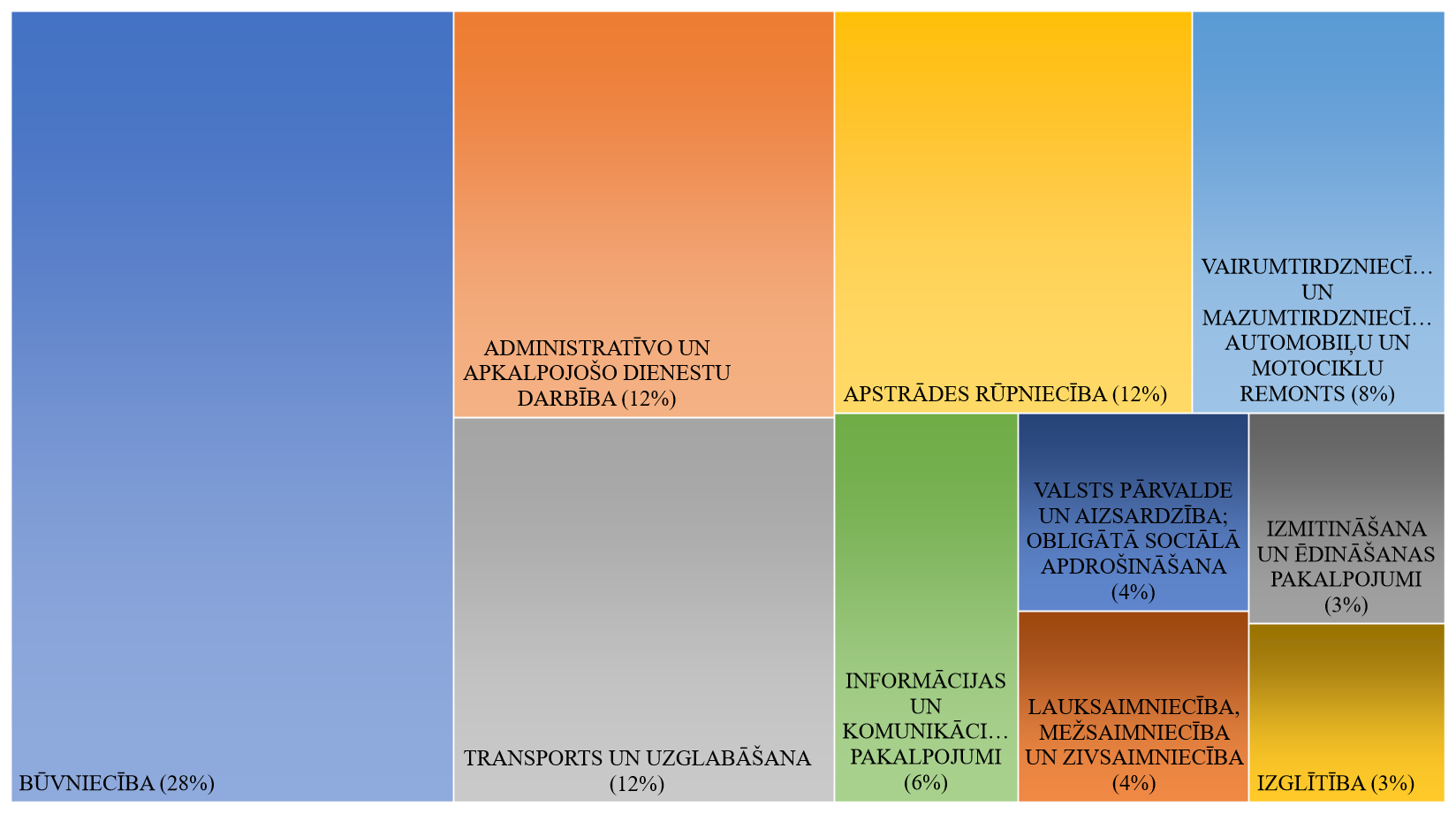 NVA 2023. gada jūnija beigās brīvo darba vietu skaits sadalījumā pēc uzņēmuma nozares (lielākais skaits): Būvniecība – 6 934 (28%), Administratīvo un apkalpojošo dienestu darbība – 3 058 (12%), Transports un uzglabāšana – 2 885 (12%),  Apstrādes rūpniecība – 2 850 (12%), Vairumtirdzniecība un mazumtirdzniecība; automobiļu un motociklu remonts  – 2 008 (8%).Visvairāk brīvo darba vietu skaits sadalījumā pēc uzņēmuma nozares (NACE 2), salīdzinot ar atbilstošo periodu pirms gada, palielinājies Lauksaimniecības, mežsaimniecības un zivsaimniecības nozarē, savukārt - samazinājies Apstrādes rūpniecības nozarē. Tabula 5.Gada griezumā ir vērojams brīvo darba vietu samazinājums visās profesiju pamatgrupās. Visvairāk samazinājies augstas kvalifikācijas profesiju pamatgrupā “Nacionālo bruņoto spēku profesijas” un vidējas kvalifikācijas profesiju pamatgrupā “Kvalificēti lauksaimniecības, mežsaimniecības un zivsaimniecības darbinieki”, savukārt palielinājums ir augstas kvalifikācijas profesiju pamatgrupā “Vadītāji”.Tabula 6.Darba devēju aktuālās pieprasītākās profesijas, salīdzinājumā ar reģistrēto bezdarbnieku skaitu, kuri minēto profesiju norādījuši kā vēlamo darbu 2023. gada jūnija beigās (Top 10)INFORMĀCIJA PAR NVA ĪSTENOTAJIEM PASĀKUMIEM UN DARBIEKĀRTOŠANĀS2023. gada 1. pusgadā dalību NVA pasākumos uzsāka/saņēma pakalpojumus (t.sk. KPP un karjeras konsultācijas) 51 145 personas (unikālās personas), kas piedalījās 72 044 aktivitātē.Attēls 29.Attēls 30.Attēls 31.Attēls 32.Attēls 33.Tabula 8.Datos netiek iekļauti - obligātā veselības pārbaude, ergoterapeita pakalpojums, surdotulka pakalpojums, darba vietas pielāgošana, individuālie aizsardzības līdzekļi, transporta pakalpojums un nodarbinātības/pašnodarbinātības uzsākšanas pabalsts Ukrainas civiliedzīvotājiem.2023. gada 1. pusgadā darbā iekārtojušies 28 611 bezdarbnieki, no kuriem 4 877 (17%) bezdarbnieki ir iekārtojušies darbā pēc kāda aktīvā NVA pasākuma pabeigšanas (izņemot KPP informatīvās dienas). Tabula 9.Vidējais darbā iekārtošanās ātrums 2023. gada jūnija beigās bija 136 dienas jeb nepilni 5 mēneši, kas, salīdzinot ar atbilstošo periodu pirms gada – darbā iekārtojās par 12 dienām ātrāk. Attēls 34.2023. gada 1. pusgadā vidējais iekārtošanās ātrums sadalījumā pa mērķgrupām:ilgstošie bezdarbnieki darbā iekārtojās vidēji 520 dienās (par 85 dienām ātrāk nekā 2022. gada 1. pusgadā); personas ar invaliditāti - 170 dienās (par 41 dienu ātrāk);jaunieši vecumā no 15-24 gadiem - 93 dienās (par 13 dienām ātrāk); personas pēc bērna kopšanas atvaļinājuma - 110 dienās (par 10 dienām ātrāk); 50 gadi un vairāk - 137 dienās (par 17 dienu ātrāk nekā 2022. gada 1. pusgadā).Tabula 10.Tabula 11.Tabula 12.APKOPOJOŠĀ STATISTIKATabula 13.*Subsidētajā nodarbinātībā iekļauti Darbam nepieciešamo iemaņu attīstība un Pasākums noteiktām personu grupām projekts.**Apmācību pasākumos no 2017. gada līdz 2020. gadam iekļauta – Profesionālā un neformālā apmācība, savukārt no 2021. gada iekļauta – Profesionālā, neformālā un praktiskā apmācība, e-apmācība, apmācības tiešsaistes kursu platformās, attālinātā apmācība Google programmās un attālinātā apmācība Pilotprojekts.Bezdarbnieks- persona, kas pēc reģistrēšanās NVA atbilstoši Bezdarbnieku un darba meklētāju atbalsta likuma nosacījumiem ir ieguvusi bezdarbnieka statusuABI- Eiropas Sociālā fonda projekts “Atbalsts bezdarbnieku izglītībai”CSP- Centrālā statistikas pārvaldeCVVP- CV un vakanču portālsEURES- Eiropas Nodarbinātības dienestu tīklsKPP- Konkurētspējas paaugstināšanas pasākumiLR- Latvijas RepublikaNVA- Nodarbinātības valsts aģentūraNVO- Nevalstiskās organizācijasSDB- Eiropas Sociālā fonda projekts “Subsidētās darbavietas bezdarbniekiem”Attēls 1.Reģistrētā bezdarba līmenis valstī 2023. gada jūnija beigās bija 5,5% (reģistrēto bezdarbnieku īpatsvars darbspējas vecumā ekonomiski aktīvo iedzīvotāju kopskaitā).Zemākais bezdarba līmenis 2023. gada jūnijā reģistrēts Rīgas reģionā – 4,3%, bet augstākais bezdarba līmenis bija Latgales reģionā – 11,2%. Vidzemes reģionā bezdarba līmenis jūnijā beigās bija 5,4%, Kurzemes reģionā – 5,5% un Zemgales reģionā – 5,1%.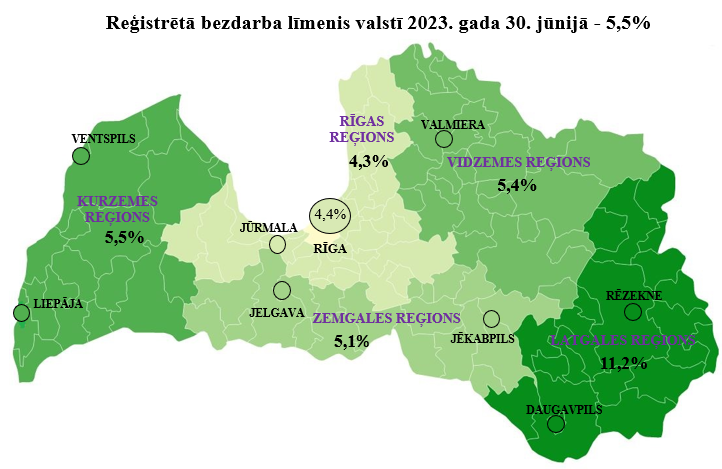 Attēls 2.Reģistrētā bezdarba līmenis reģionos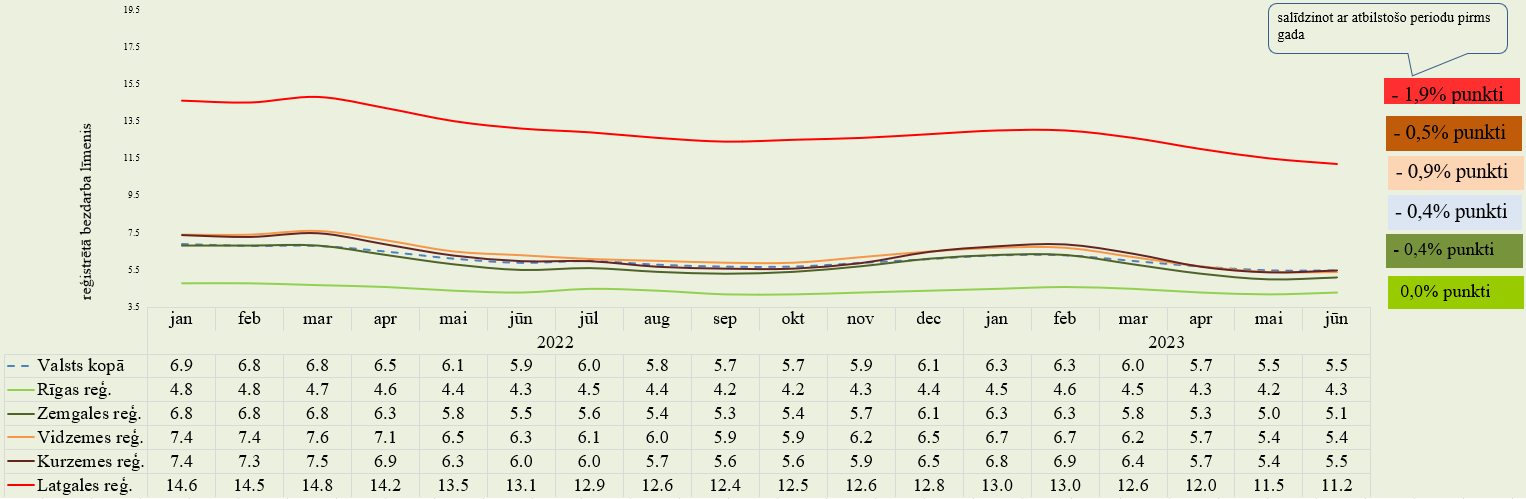 Tabula 1.Tabula 1.Tabula 1.Tabula 1.Tabula 1.Tabula 1.Tabula 1.Tabula 1.Tabula 1.Tabula 1.Tabula 1.Tabula 1.Tabula 1.Reģistrētā bezdarba līmenis mēneša beigās, %Reģistrētā bezdarba līmenis mēneša beigās, %Reģistrētā bezdarba līmenis mēneša beigās, %Reģistrētā bezdarba līmenis mēneša beigās, %Reģistrētā bezdarba līmenis mēneša beigās, %Reģistrētā bezdarba līmenis mēneša beigās, %Reģistrētā bezdarba līmenis mēneša beigās, %Reģistrētā bezdarba līmenis mēneša beigās, %Reģistrētā bezdarba līmenis mēneša beigās, %Reģistrētā bezdarba līmenis mēneša beigās, %Reģistrētā bezdarba līmenis mēneša beigās, %Reģistrētā bezdarba līmenis mēneša beigās, %Reģistrētā bezdarba līmenis mēneša beigās, %MēnešiMēnešiMēnešiMēnešiMēnešiMēnešiMēnešiMēnešiMēnešiMēnešiMēnešiMēnešiMēnešiGadiJanFebMarAprMaiJūnJūlAugSepOktNovDec201310,910,910,810,49,99,69,59,39,19,19,39,520149,89,99,89,69,18,98,68,48,28,28,38,520159,09,19,28,88,68,68,68,58,38,38,48,720169,19,29,18,88,48,38,38,17,97,98,08,420178,58,48,37,87,47,27,16,96,66,66,76,820187,07,17,06,76,46,46,46,36,16,16,26,420196,76,76,66,36,16,06,05,95,75,75,86,220206,46,36,88,08,48,68,68,27,77,47,47,720218,08,28,27,97,67,47,16,56,06,06,46,720226,96,86,6/6,8*6,56,15,96,05,85,75,75,96,120236,36,36,1/6,0*5,75,55,5* Ņemot vērā, ka ekonomiski aktīvo iedzīvotāju skaits tiek aktualizēts reizi gadā, reģistrētā bezdarba līmenis marta beigās un turpmākajos mēnešos tiek aprēķināts pret jauno ekonomiski aktīvo iedzīvotāju skaitu.* Ņemot vērā, ka ekonomiski aktīvo iedzīvotāju skaits tiek aktualizēts reizi gadā, reģistrētā bezdarba līmenis marta beigās un turpmākajos mēnešos tiek aprēķināts pret jauno ekonomiski aktīvo iedzīvotāju skaitu.* Ņemot vērā, ka ekonomiski aktīvo iedzīvotāju skaits tiek aktualizēts reizi gadā, reģistrētā bezdarba līmenis marta beigās un turpmākajos mēnešos tiek aprēķināts pret jauno ekonomiski aktīvo iedzīvotāju skaitu.* Ņemot vērā, ka ekonomiski aktīvo iedzīvotāju skaits tiek aktualizēts reizi gadā, reģistrētā bezdarba līmenis marta beigās un turpmākajos mēnešos tiek aprēķināts pret jauno ekonomiski aktīvo iedzīvotāju skaitu.* Ņemot vērā, ka ekonomiski aktīvo iedzīvotāju skaits tiek aktualizēts reizi gadā, reģistrētā bezdarba līmenis marta beigās un turpmākajos mēnešos tiek aprēķināts pret jauno ekonomiski aktīvo iedzīvotāju skaitu.* Ņemot vērā, ka ekonomiski aktīvo iedzīvotāju skaits tiek aktualizēts reizi gadā, reģistrētā bezdarba līmenis marta beigās un turpmākajos mēnešos tiek aprēķināts pret jauno ekonomiski aktīvo iedzīvotāju skaitu.* Ņemot vērā, ka ekonomiski aktīvo iedzīvotāju skaits tiek aktualizēts reizi gadā, reģistrētā bezdarba līmenis marta beigās un turpmākajos mēnešos tiek aprēķināts pret jauno ekonomiski aktīvo iedzīvotāju skaitu.* Ņemot vērā, ka ekonomiski aktīvo iedzīvotāju skaits tiek aktualizēts reizi gadā, reģistrētā bezdarba līmenis marta beigās un turpmākajos mēnešos tiek aprēķināts pret jauno ekonomiski aktīvo iedzīvotāju skaitu.* Ņemot vērā, ka ekonomiski aktīvo iedzīvotāju skaits tiek aktualizēts reizi gadā, reģistrētā bezdarba līmenis marta beigās un turpmākajos mēnešos tiek aprēķināts pret jauno ekonomiski aktīvo iedzīvotāju skaitu.* Ņemot vērā, ka ekonomiski aktīvo iedzīvotāju skaits tiek aktualizēts reizi gadā, reģistrētā bezdarba līmenis marta beigās un turpmākajos mēnešos tiek aprēķināts pret jauno ekonomiski aktīvo iedzīvotāju skaitu.* Ņemot vērā, ka ekonomiski aktīvo iedzīvotāju skaits tiek aktualizēts reizi gadā, reģistrētā bezdarba līmenis marta beigās un turpmākajos mēnešos tiek aprēķināts pret jauno ekonomiski aktīvo iedzīvotāju skaitu.* Ņemot vērā, ka ekonomiski aktīvo iedzīvotāju skaits tiek aktualizēts reizi gadā, reģistrētā bezdarba līmenis marta beigās un turpmākajos mēnešos tiek aprēķināts pret jauno ekonomiski aktīvo iedzīvotāju skaitu.* Ņemot vērā, ka ekonomiski aktīvo iedzīvotāju skaits tiek aktualizēts reizi gadā, reģistrētā bezdarba līmenis marta beigās un turpmākajos mēnešos tiek aprēķināts pret jauno ekonomiski aktīvo iedzīvotāju skaitu.Tabula 2.Tabula 2.Tabula 2.Tabula 2.Tabula 2.Tabula 2.Tabula 2.Tabula 2.Tabula 2.Tabula 2.Tabula 2.Tabula 2.Tabula 2.Bezdarbnieku skaits (uz mēneša beigām)Bezdarbnieku skaits (uz mēneša beigām)Bezdarbnieku skaits (uz mēneša beigām)Bezdarbnieku skaits (uz mēneša beigām)Bezdarbnieku skaits (uz mēneša beigām)Bezdarbnieku skaits (uz mēneša beigām)Bezdarbnieku skaits (uz mēneša beigām)Bezdarbnieku skaits (uz mēneša beigām)Bezdarbnieku skaits (uz mēneša beigām)Bezdarbnieku skaits (uz mēneša beigām)Bezdarbnieku skaits (uz mēneša beigām)Bezdarbnieku skaits (uz mēneša beigām)Bezdarbnieku skaits (uz mēneša beigām)MēnešiMēnešiMēnešiMēnešiMēnešiMēnešiMēnešiMēnešiMēnešiMēnešiMēnešiMēnešiMēnešiGadiJanFebMarAprMaiJūnJūlAugSepOktNovDec2013107 488107 687107 063102 76097 76994 75492 97591 20289 43589 61691 61993 321201496 76297 73696 49692 01087 78085 29683 16380 93879 10479 18379 86982 027201586 24687 87386 60482 83380 56780 68880 67179 82578 55778 05279 15381 780201685 45286 58185 41482 26879 09278 16477 42575 66474 35774 05375 34878 357201780 01679 15276 43171 70568 43966 70865 55463 71761 46161 01461 53863 121201865 13665 28264 63161 88259 54859 11958 88858 05156 73456 72657 45559 588201961 95162 47761 24458 18856 10555 75055 37354 39052 59552 65153 78357 808202058 83258 24761 92672 91776 44078 26677 99875 01370 30667 12467 51869 605202172 61274 49474 23271 37668 76567 30764 39259 04054 52454 04257 53660 774202262 27061 81360 19957 22353 82552 25752 76651 52750 19450 27851 60653 536202355 28555 70753 83750 80848 85049 239Tabula 3..Reģistrētā bezdarbnieku skaita dinamika no 2019. gada līdz 2023. gadam (uz 1. pusgada beigām)Attēls 3.Piešķirts-noņemts statuss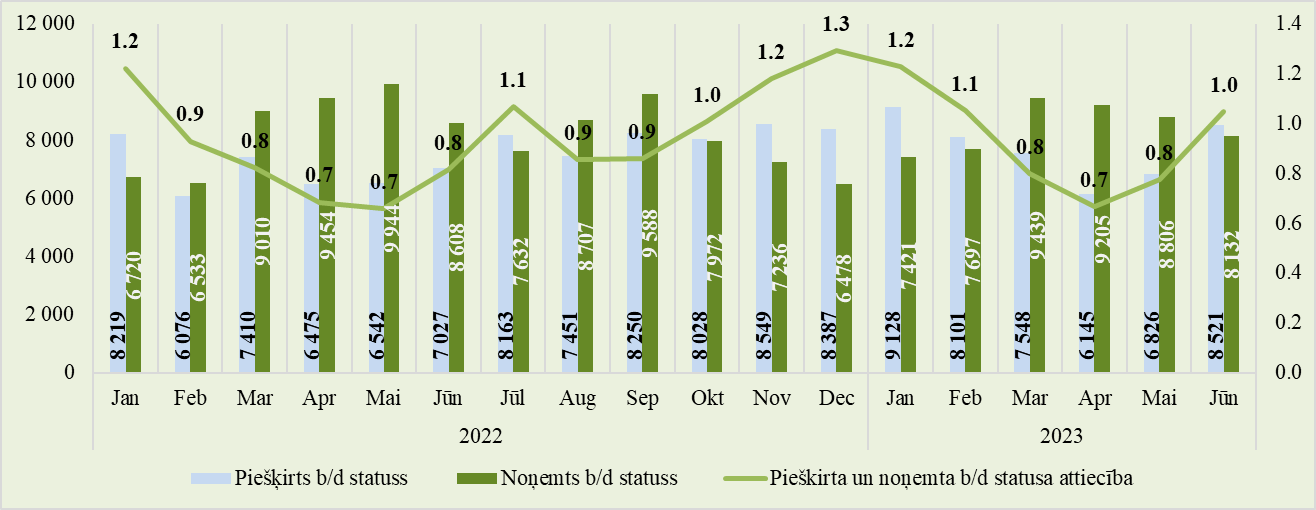 Attēls 4.Piešķirts bezdarbnieka statuss pārskata periodā (skaits)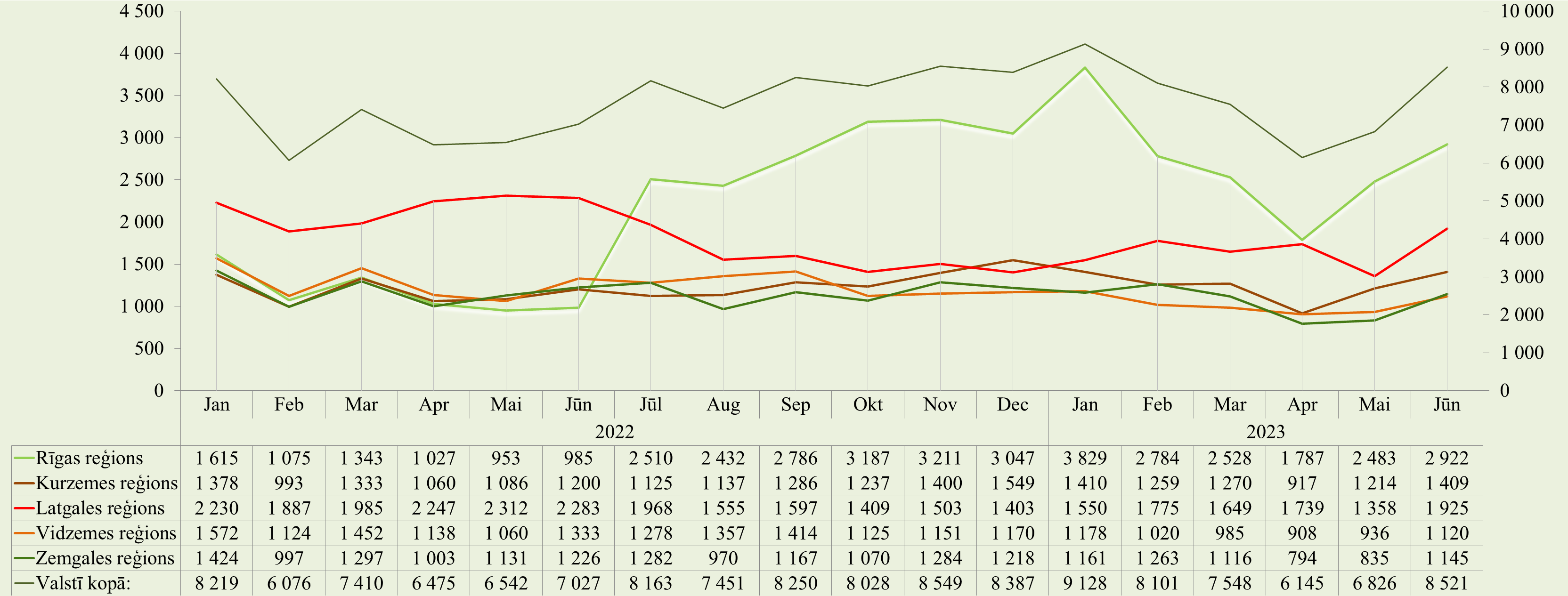 Attēls 5.E-iesniegumu skaits statusa iegūšanai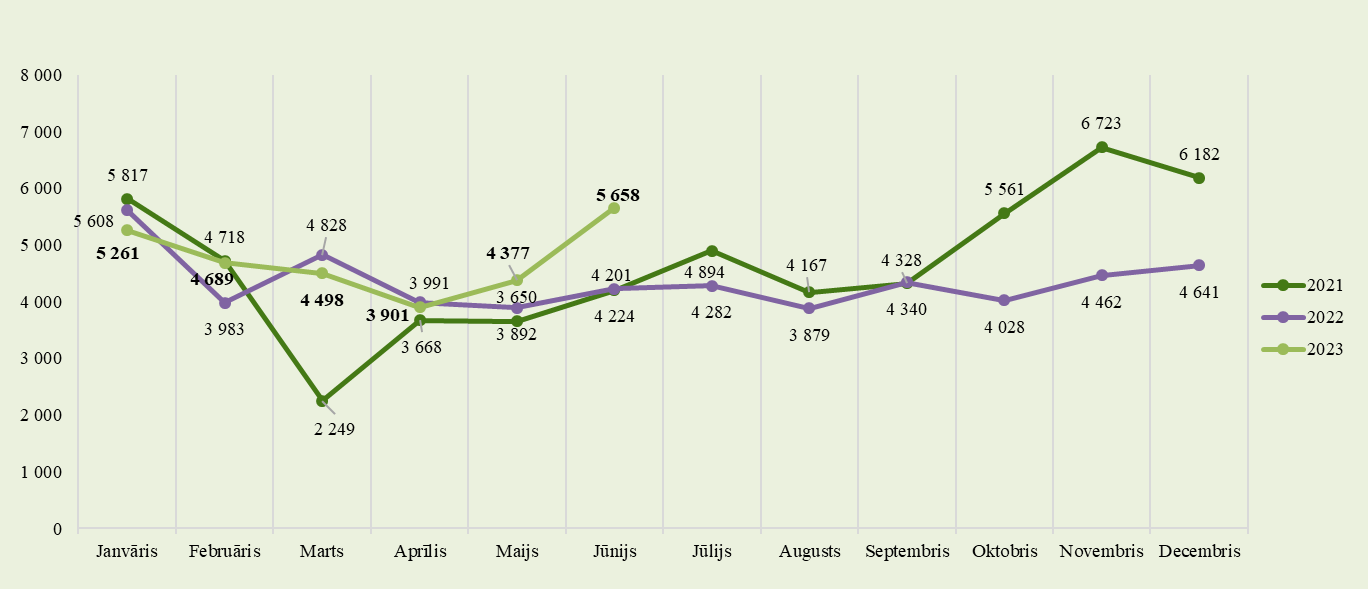 Attēls 6.Mēneša beigās reģistrēto bezdarbnieku skaits sadalījumā pēc bezdarba ilguma 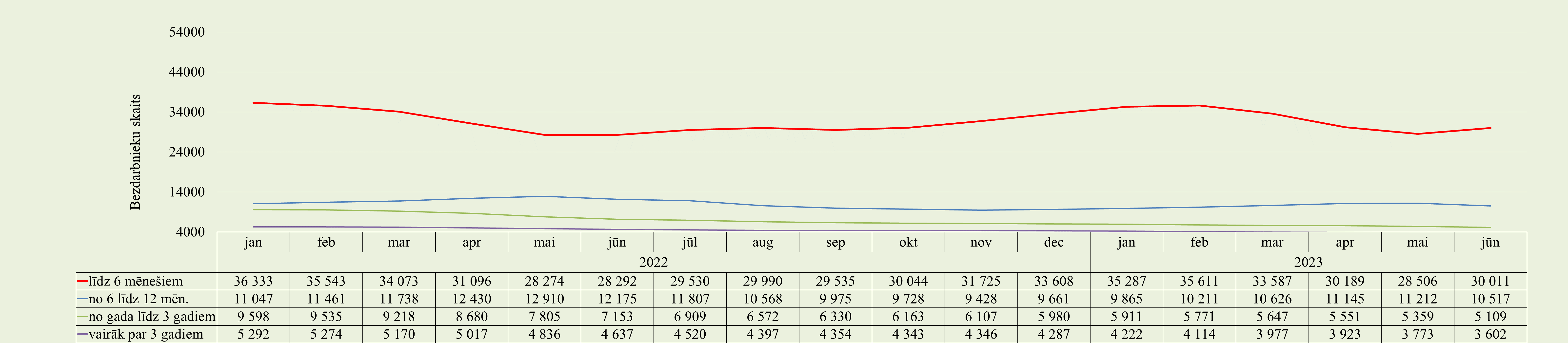 Attēls 7.Vidējais bezdarba ilgums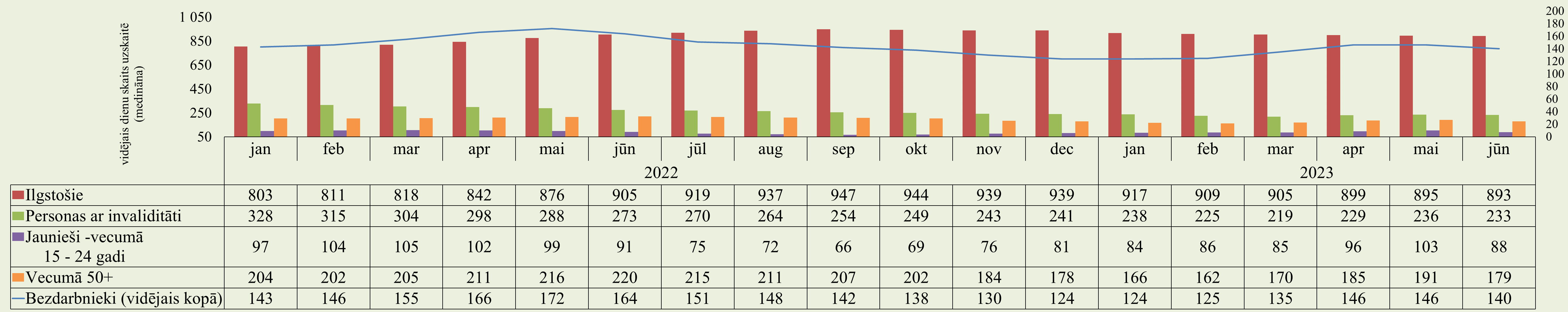 Bezdarbnieku skaits sadalījumā pēc pēdējās nodarbošanās  (nodarbošanas "Darbs", "Pašnodarbinātība", "Pusslodzes darbs") profesijas pa profesiju grupām  (pēc LR profesiju klasifikatora) perioda beigāsBezdarbnieku skaits sadalījumā pēc pēdējās nodarbošanās  (nodarbošanas "Darbs", "Pašnodarbinātība", "Pusslodzes darbs") profesijas pa profesiju grupām  (pēc LR profesiju klasifikatora) perioda beigāsBezdarbnieku skaits sadalījumā pēc pēdējās nodarbošanās  (nodarbošanas "Darbs", "Pašnodarbinātība", "Pusslodzes darbs") profesijas pa profesiju grupām  (pēc LR profesiju klasifikatora) perioda beigāsBezdarbnieku skaits sadalījumā pēc pēdējās nodarbošanās  (nodarbošanas "Darbs", "Pašnodarbinātība", "Pusslodzes darbs") profesijas pa profesiju grupām  (pēc LR profesiju klasifikatora) perioda beigāsBezdarbnieku skaits sadalījumā pēc pēdējās nodarbošanās  (nodarbošanas "Darbs", "Pašnodarbinātība", "Pusslodzes darbs") profesijas pa profesiju grupām  (pēc LR profesiju klasifikatora) perioda beigāsProfesiju pamatgr.Profesiju pamatgrupas nosaukumsBezdarbnieku skaits 
2023. gada 30. jūnija beigāsBezdarbnieku skaits 
2022. gada 30. jūnija beigāsIzmaiņas procentosNr.Profesiju pamatgrupas nosaukumsBezdarbnieku skaits 
2023. gada 30. jūnija beigāsBezdarbnieku skaits 
2022. gada 30. jūnija beigāsIzmaiņas procentosAugstas kvalifikācijas profesijas, tai skaitā:Augstas kvalifikācijas profesijas, tai skaitā:11 94513 055-9%0Nacionālo bruņoto spēku profesijas44124-65%1Vadītāji2 0662 187-6%2Vecākie speciālisti5 1375 590-8%3Speciālisti4 6985 154-9%Vidējas kvalifikācijas profesijas, tai skaitā:Vidējas kvalifikācijas profesijas, tai skaitā:18 63520 334-8%4Kalpotāji2 9773 110-4%5Pakalpojumu un tirdzniecības darbinieki6 8017 711-12%6Kvalificēti lauksaimniecības, mežsaimniecības un zivsaimniecības darbinieki561663-15%7Kvalificēti strādnieki un amatnieki5 0685 218-3%8Iekārtu un mašīnu operatori un izstrādājumu montieri3 2283 632-11%Zemas kvalifikācijas profesijasZemas kvalifikācijas profesijas9 1979 738-6%Nav norādīts493158%KopāKopā39 82643 158-8%Attēls 8.Bezdarbnieki sadalījumā pēc iegūtās izglītības (% uz perioda beigām)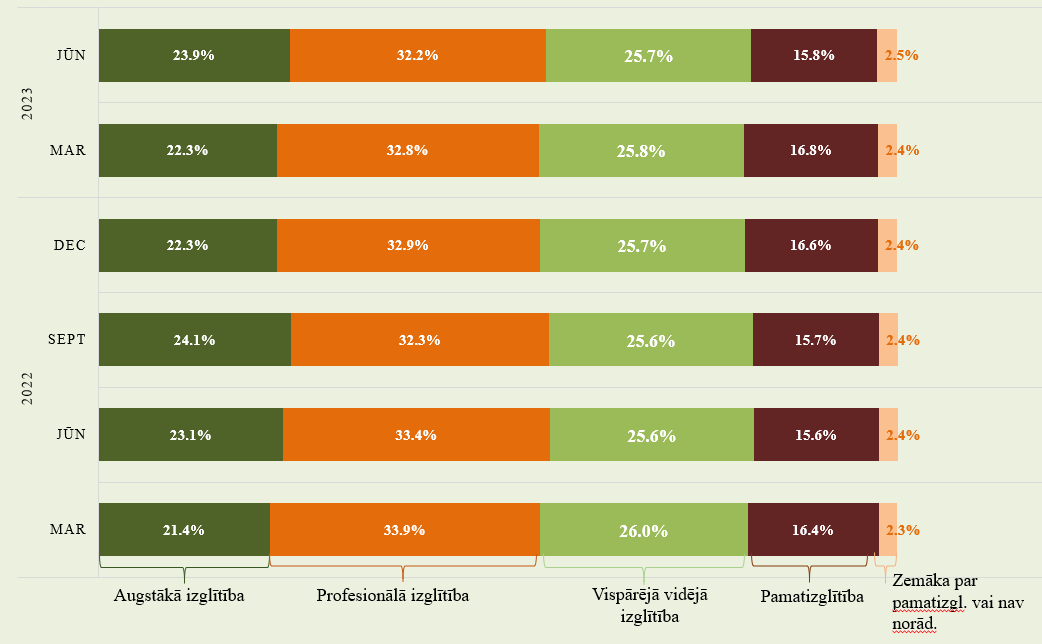 Attēls 9.Bezdarbnieki sadalījumā pa vecuma grupām (% uz perioda beigām)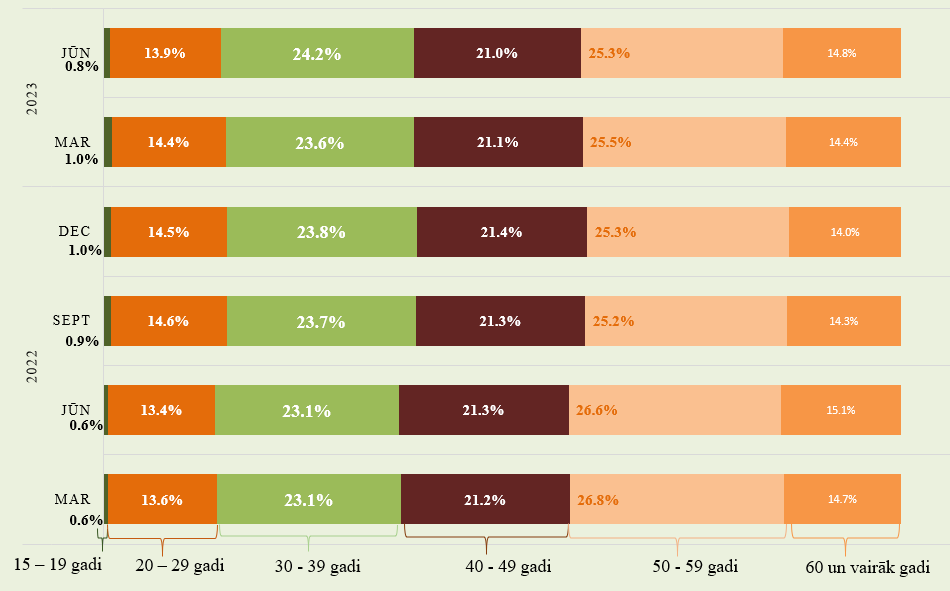 Attēls 10.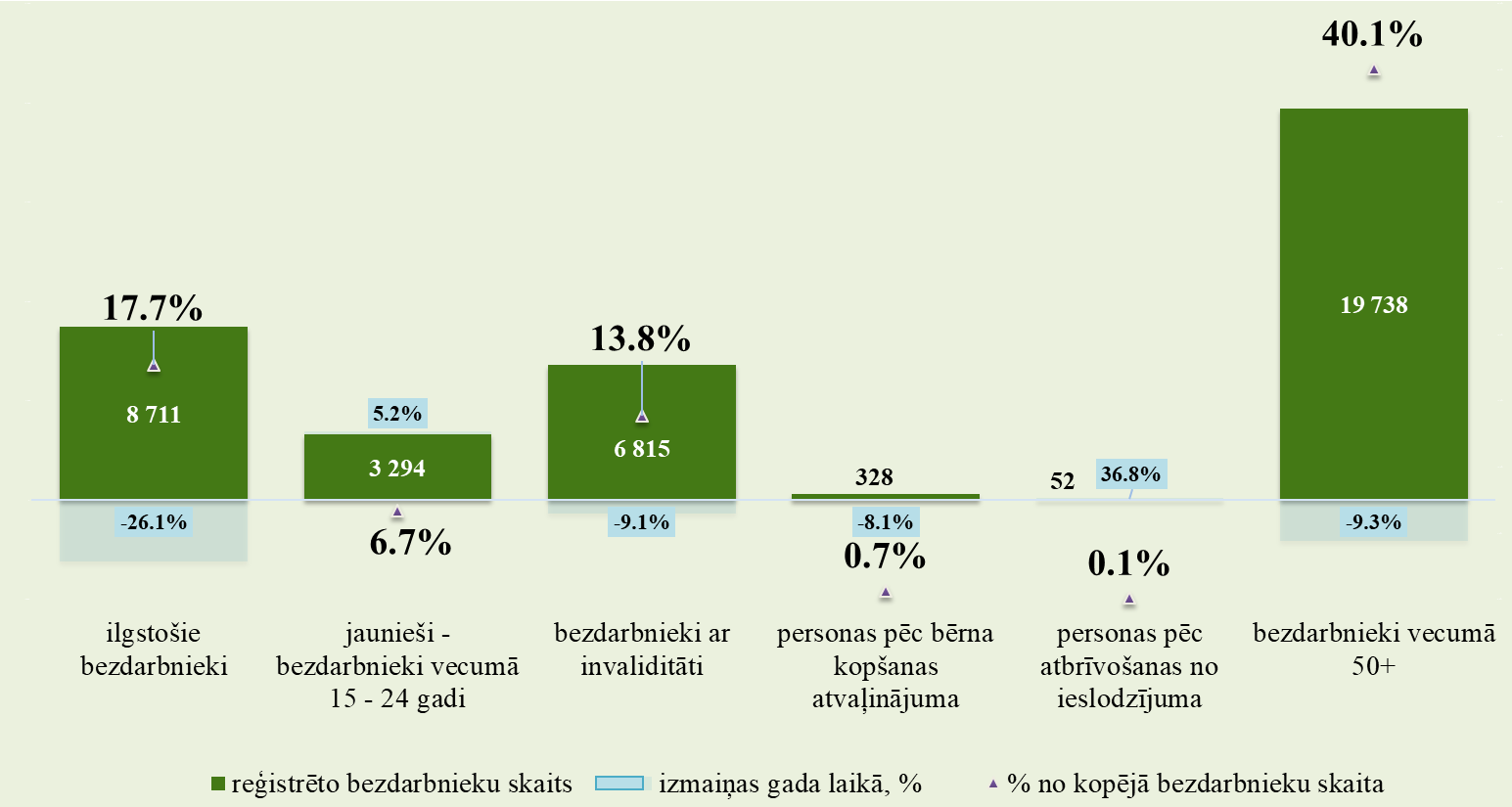 Pārskata perioda beigās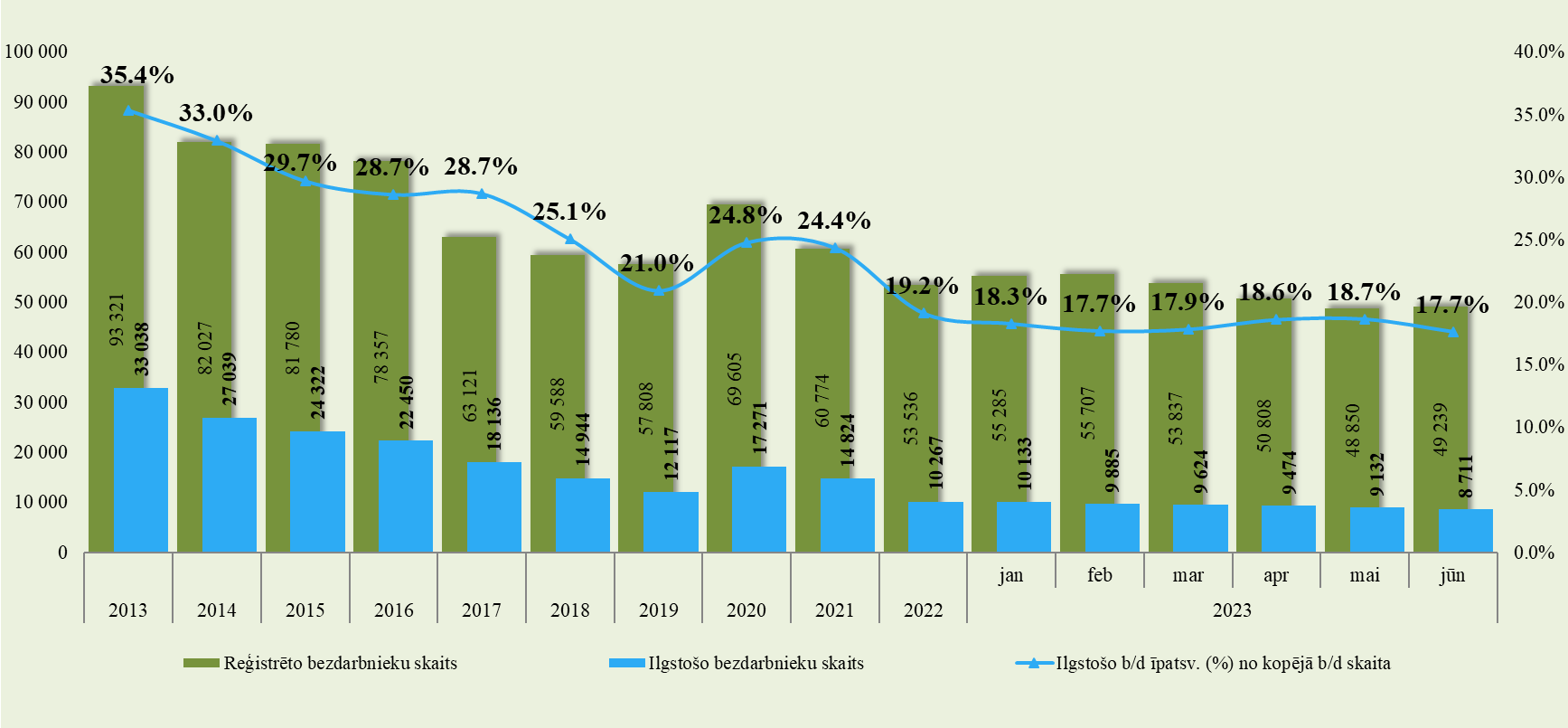 Bezdarbnieka portrets (ilgstošie)(izmaiņas salīdzinājumā ar 2022. gada 30. jūniju)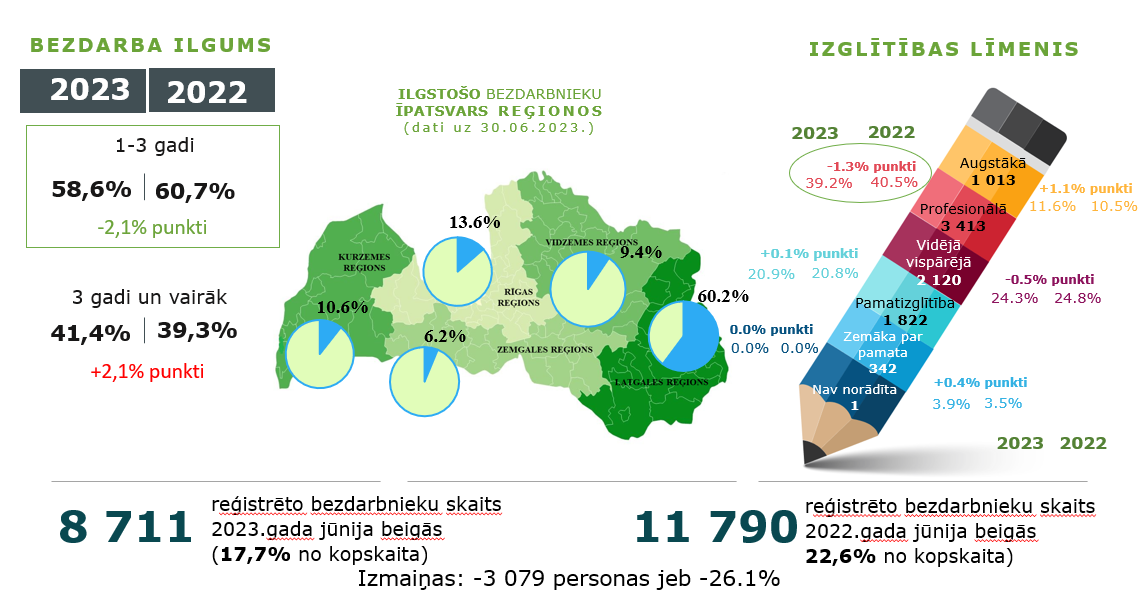 Pārskata perioda beigās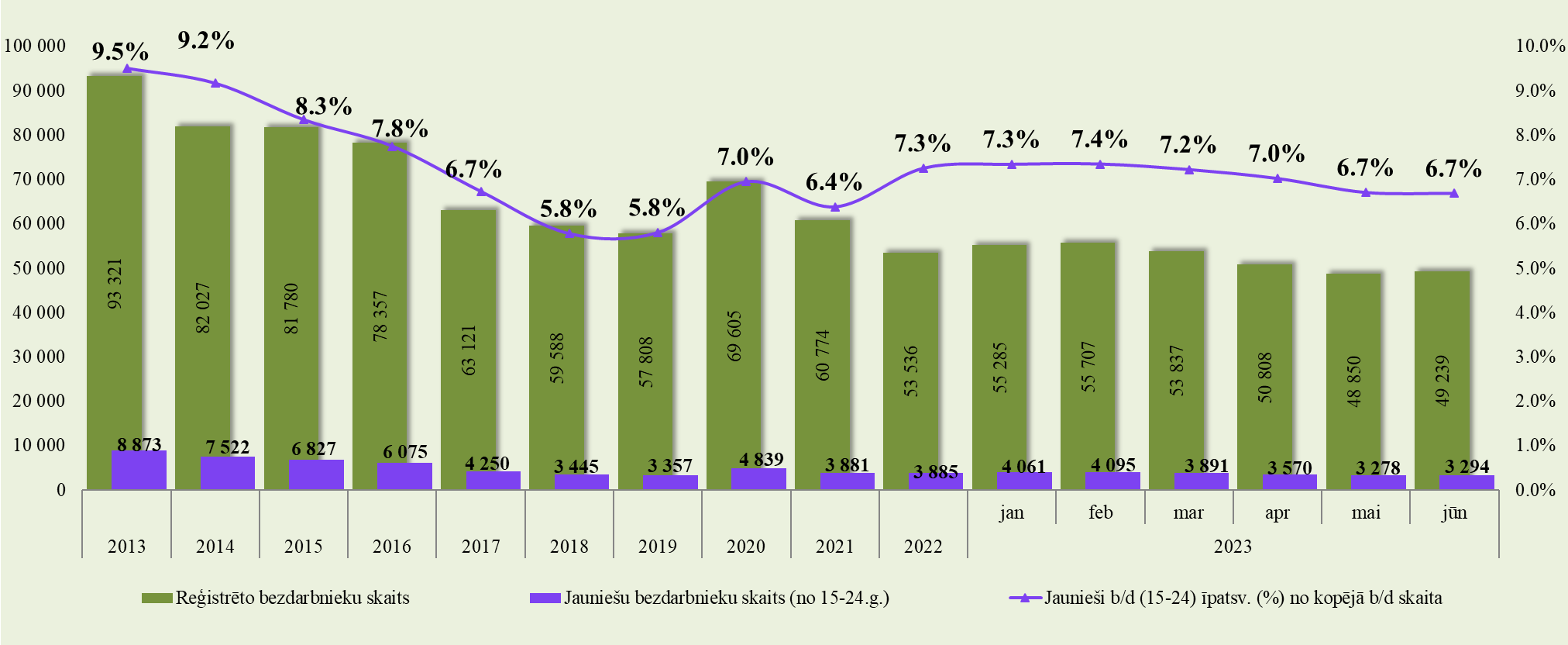 Bezdarbnieka portrets (jaunieši vecumā no 15 līdz 24 gadiem)(izmaiņas salīdzinājumā ar 2022. gada 30. jūniju)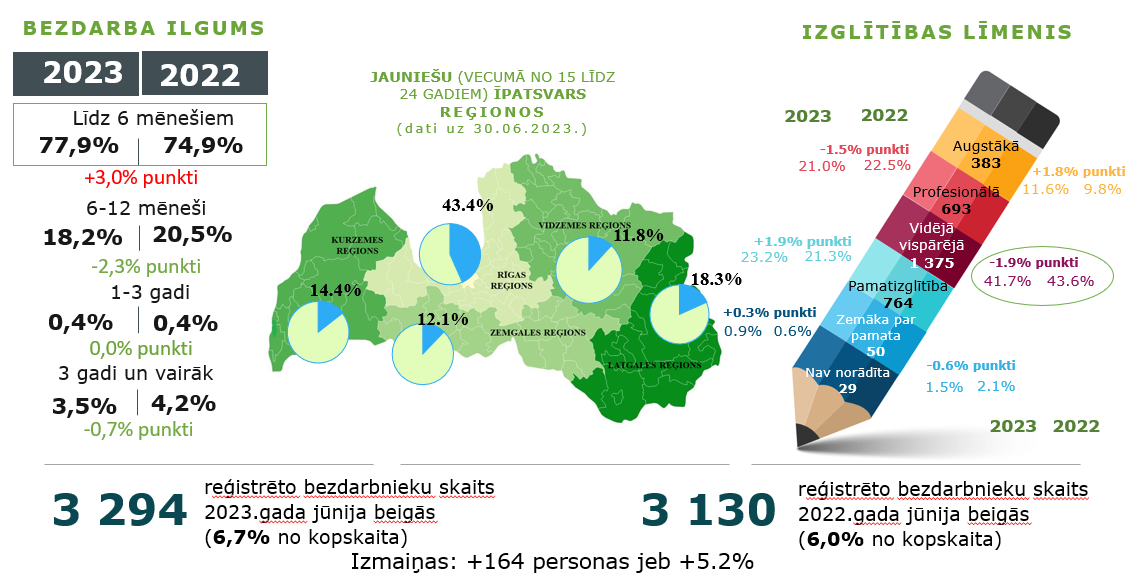 Pārskata perioda beigās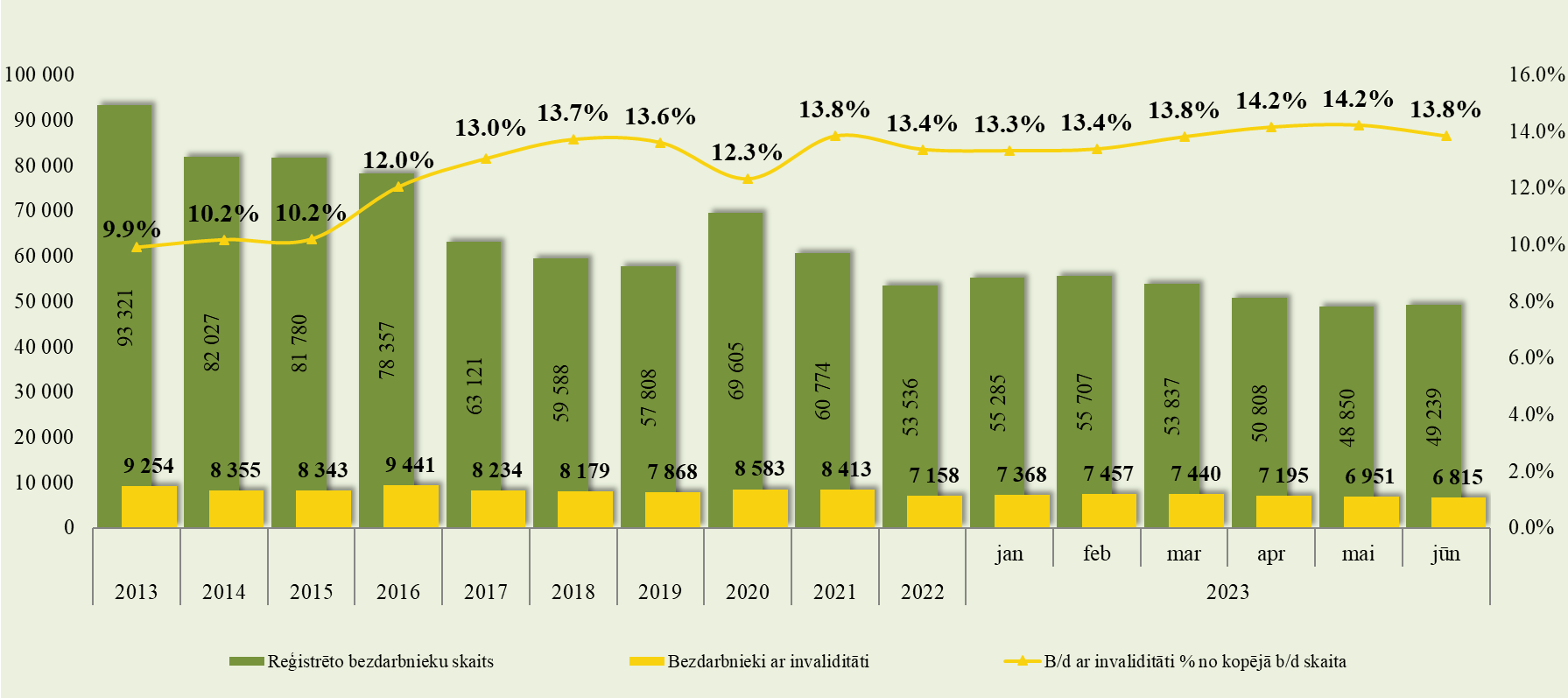 Bezdarbnieka portrets (ar invaliditāti)(izmaiņas salīdzinājumā ar 2022. gada 30. jūniju)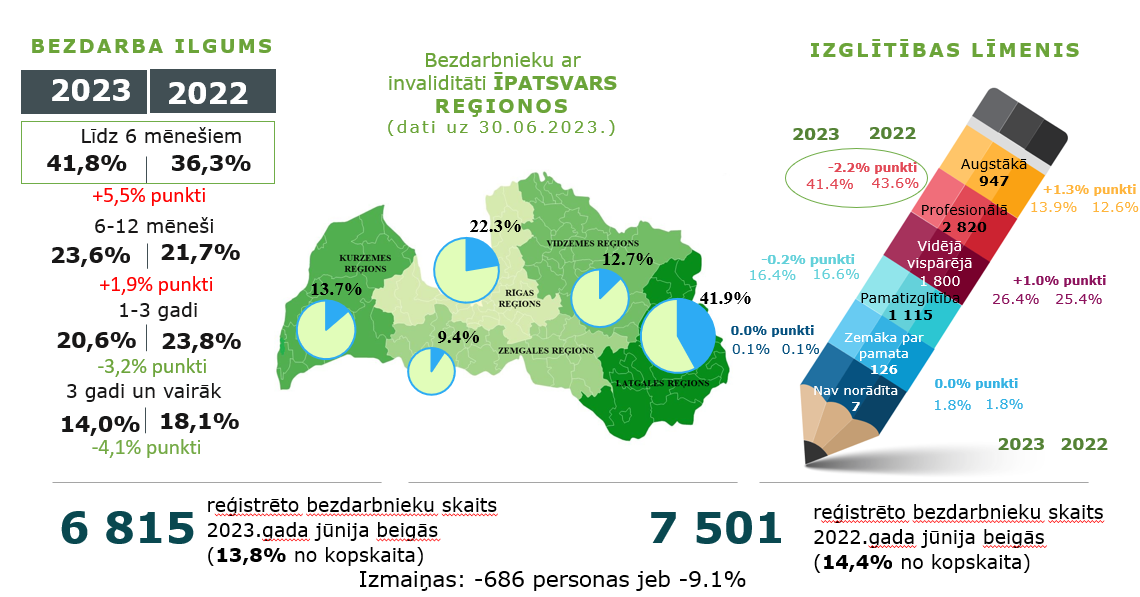 Pārskata perioda beigās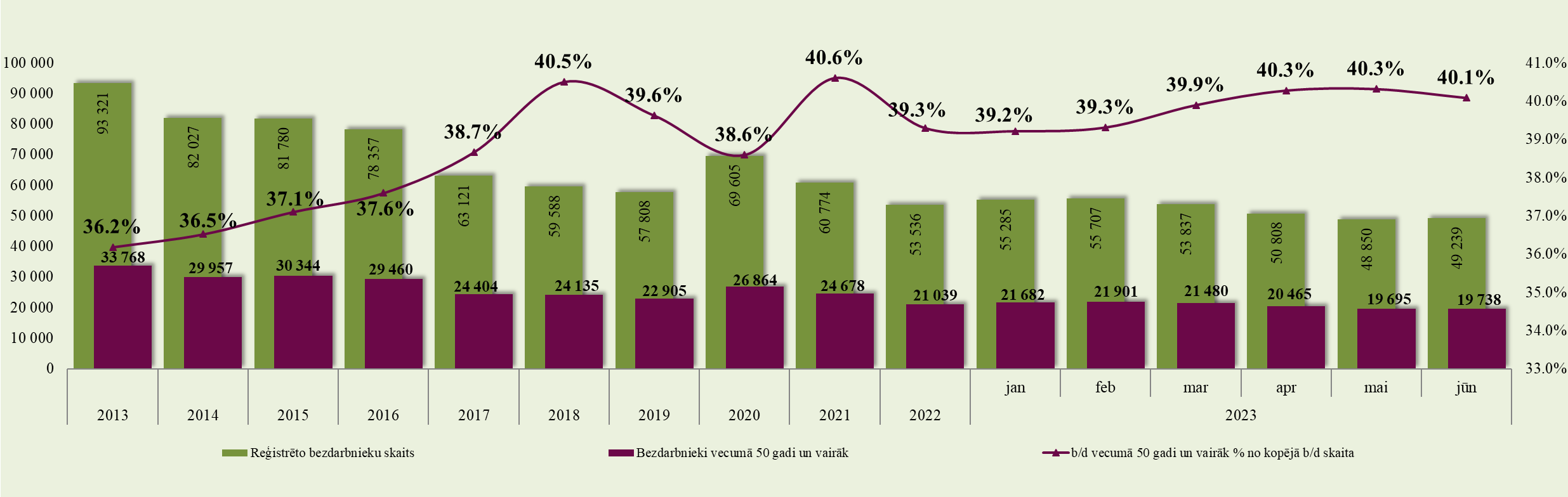 Bezdarbnieka portrets (vecumā 50 gadi un vairāk)(izmaiņas salīdzinājumā ar 2022. gada 30. jūniju)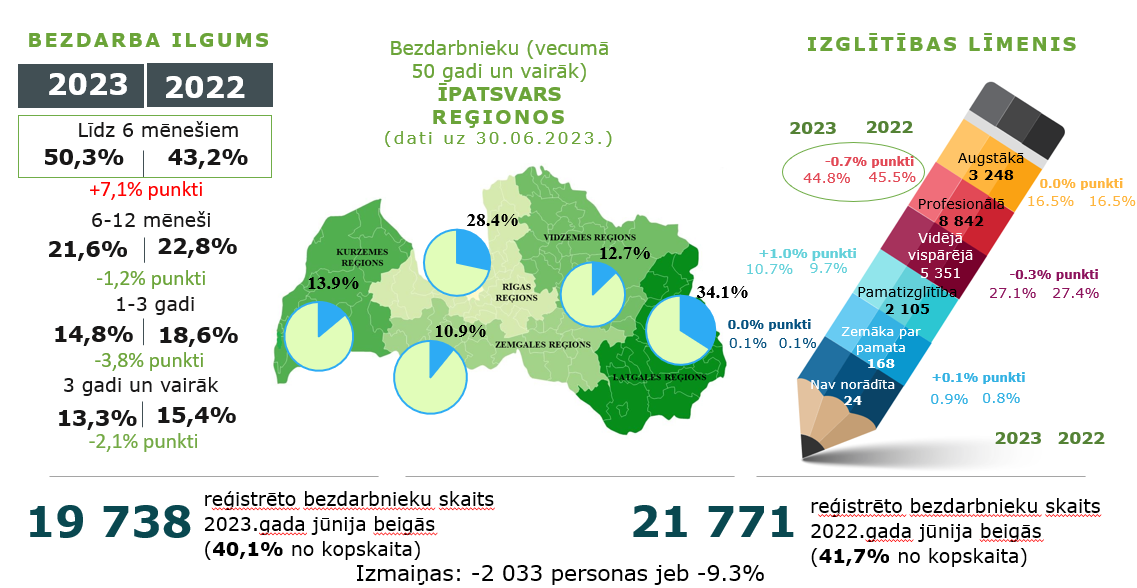 Attēls 19.Pārskata periodā NVA reģistrētās brīvās darba vietas, reģistrēto un noņemto vakanču attiecībaPārskata periodā NVA reģistrētās brīvās darba vietas, reģistrēto un noņemto vakanču attiecība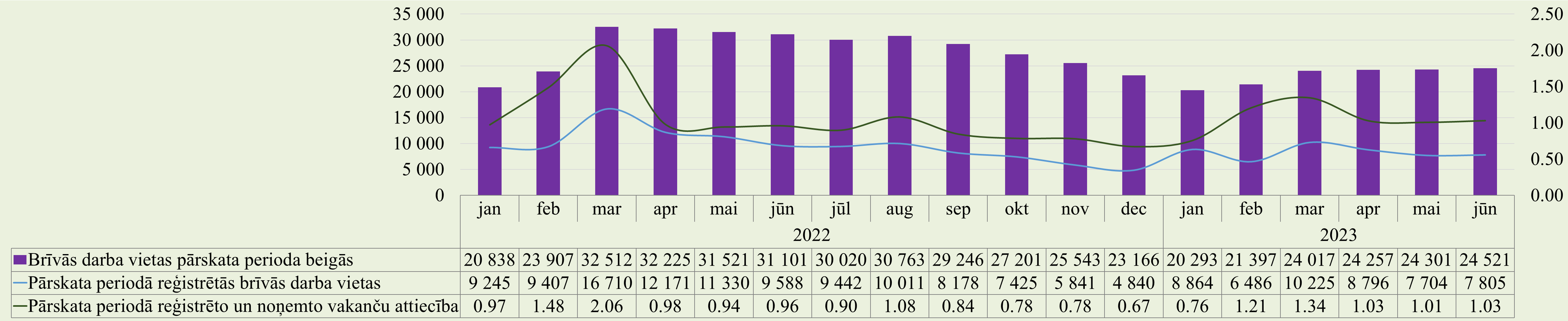 Brīvo darba vietu skaits pēc uzņēmuma nozares (NACE 2) TOP 10struktūra 2023. gada jūnija beigās, procentosBrīvo darba vietu skaits sadalījumā pēc uzņēmuma nozares (NACE 2)Brīvo darba vietu skaits sadalījumā pēc uzņēmuma nozares (NACE 2)Brīvo darba vietu skaits sadalījumā pēc uzņēmuma nozares (NACE 2)Brīvo darba vietu skaits sadalījumā pēc uzņēmuma nozares (NACE 2)Nozare (TOP 10)Brīvo darbvietu skaits 2023. gada
jūnija beigāsBrīvo darbvietu skaits 2022. gada
jūnija beigāsIzmaiņas procentosBŪVNIECĪBA6 9347 015-1%ADMINISTRATĪVO UN APKALPOJOŠO DIENESTU DARBĪBA3 0585 401-43%TRANSPORTS UN UZGLABĀŠANA2 8852 62610%APSTRĀDES RŪPNIECĪBA2 8505 752-50%VAIRUMTIRDZNIECĪBA UN MAZUMTIRDZNIECĪBA; AUTOMOBIĻU UN MOTOCIKLU REMONTS2 0082 424-17%INFORMĀCIJAS UN KOMUNIKĀCIJAS PAKALPOJUMI1 4141 854-24%VALSTS PĀRVALDE UN AIZSARDZĪBA; OBLIGĀTĀ SOCIĀLĀ APDROŠINĀŠANA9061 020-11%LAUKSAIMNIECĪBA, MEŽSAIMNIECĪBA UN ZIVSAIMNIECĪBA86963437%IZMITINĀŠANA UN ĒDINĀŠANAS PAKALPOJUMI81874011%IZGLĪTĪBA6901 035-33%Pavisam kopā24 52131 218-21%Brīvo darba vietu skaits sadalījumā pa profesiju grupām (pēc LR profesiju klasifikatora) perioda beigāsBrīvo darba vietu skaits sadalījumā pa profesiju grupām (pēc LR profesiju klasifikatora) perioda beigāsBrīvo darba vietu skaits sadalījumā pa profesiju grupām (pēc LR profesiju klasifikatora) perioda beigāsBrīvo darba vietu skaits sadalījumā pa profesiju grupām (pēc LR profesiju klasifikatora) perioda beigāsBrīvo darba vietu skaits sadalījumā pa profesiju grupām (pēc LR profesiju klasifikatora) perioda beigāsProfesiju pamatgr. Nr.Profesiju pamatgrupas nosaukumsBrīvo darbvietu skaits 2023. gada
jūnija beigāsBrīvo darbvietu skaits 2022.gada
jūnija beigāsIzmaiņas procentosAugstas kvalifikācijas profesijas, tai skaitā:Augstas kvalifikācijas profesijas, tai skaitā:3 1554 409-28%0Nacionālo bruņoto spēku profesijas231-94%1Vadītāji22718920%2Vecākie speciālisti1 9242 763-30%3Speciālisti10021 426-30%Vidējas kvalifikācijas profesijas, tai skaitā:Vidējas kvalifikācijas profesijas, tai skaitā:12 98516 964-23%4Kalpotāji11241 338-16%5Pakalpojumu un tirdzniecības darbinieki1 8212 284-20%6Kvalificēti lauksaimniecības, mežsaimniecības un zivsaimniecības darbinieki165356-54%7Kvalificēti strādnieki un amatnieki6 3589 646-34%8Iekārtu un mašīnu operatori un izstrādājumu montieri3 5173 3405%Zemas kvalifikācijas profesijasZemas kvalifikācijas profesijas8 3819 845-15%KopāKopā24 52131 218-21%Attēls 21.Darba tirgus pieprasījums un piedāvājumsTOP10 iztrūkums/ pārpalikums (dati uz 30.06.2023.)augstas kvalifikācijas profesijasDarba tirgus pieprasījums un piedāvājumsTOP10 iztrūkums/ pārpalikums (dati uz 30.06.2023.)augstas kvalifikācijas profesijas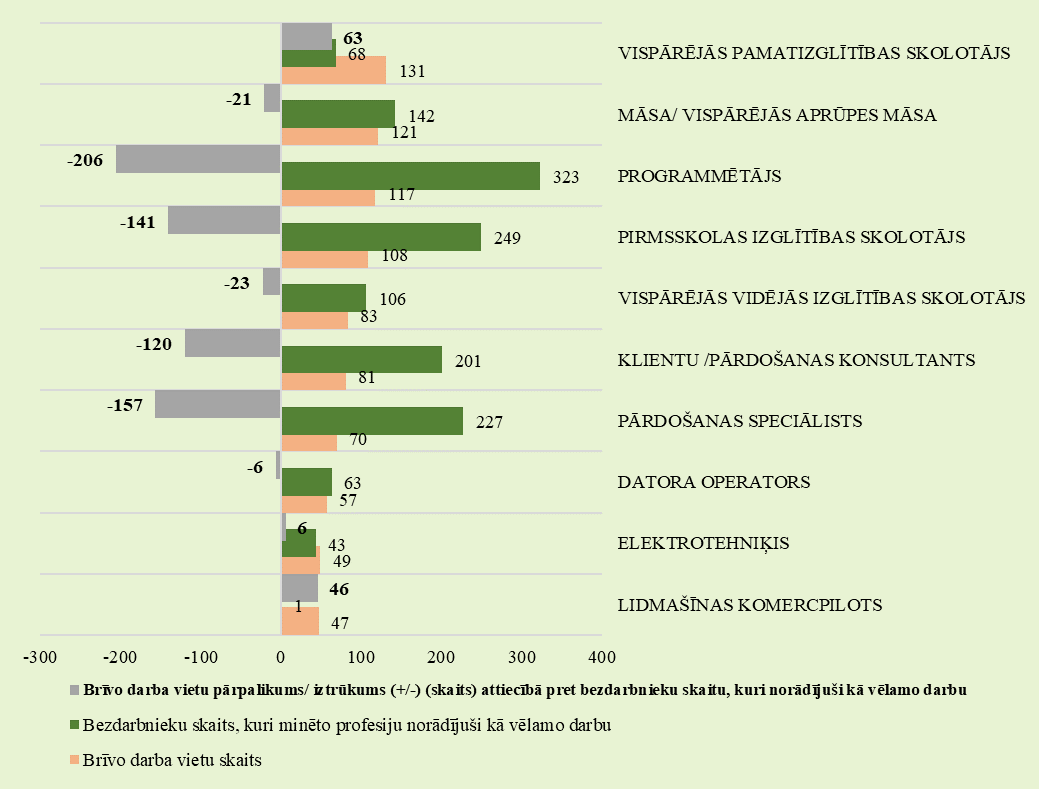 Attēls 22.Darba tirgus pieprasījums un piedāvājumsTOP10 iztrūkums/ pārpalikums (dati uz 30.06.2023.)vidējas kvalifikācijas profesijasDarba tirgus pieprasījums un piedāvājumsTOP10 iztrūkums/ pārpalikums (dati uz 30.06.2023.)vidējas kvalifikācijas profesijas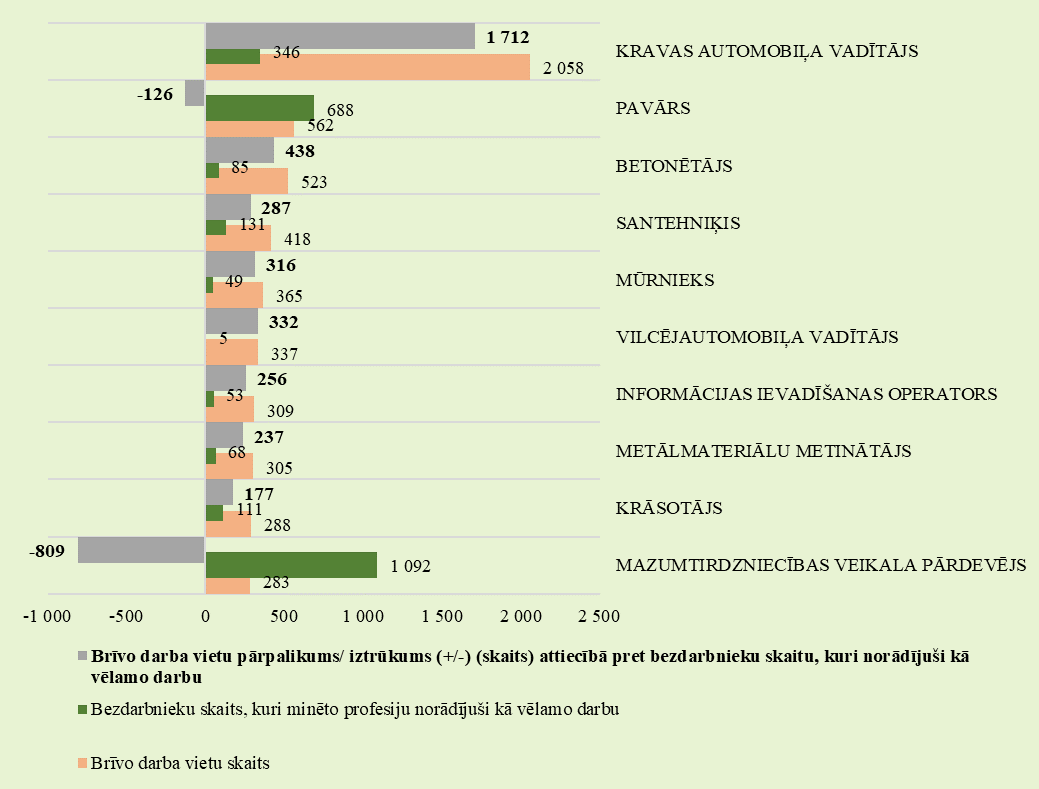 Attēls 23.Darba tirgus pieprasījums un piedāvājumsTOP10 iztrūkums/ pārpalikums (dati uz 30.06.2023.)zemas kvalifikācijas profesijasDarba tirgus pieprasījums un piedāvājumsTOP10 iztrūkums/ pārpalikums (dati uz 30.06.2023.)zemas kvalifikācijas profesijas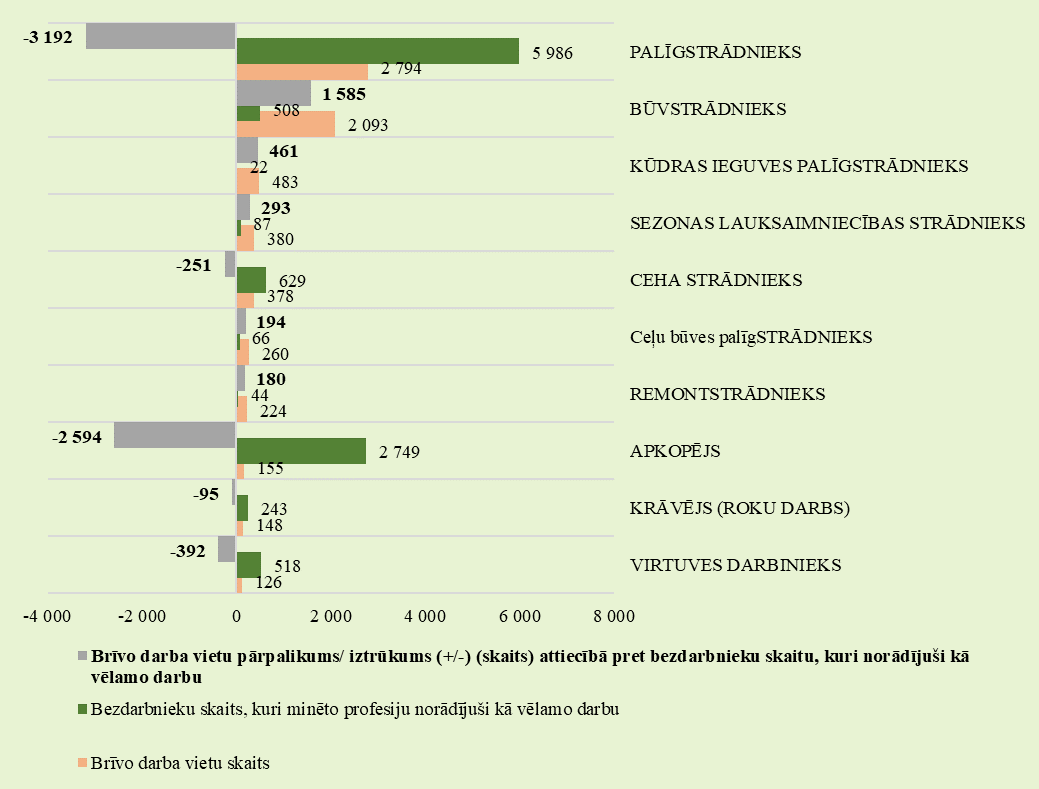 Ilgstoši neaizpildītās brīvās darbvietasTabula 7.Tabula 7.2023. gada jūnija beigās NVA bija reģistrētas 10 118 ilgāk par 3 mēnešiem neaizpildītas brīvās darbvietas, kas veido 41,3% no brīvo darba vietu kopskaita pārskata perioda beigās (24 521). Lielākais ilgstoši neaizpildīto vakanču īpatsvars vērojams Rīgas (46,7%) un Vidzemes (29,3%) reģionos, savukārt mazākais – Latgales reģionā – 12,8%. Zemgales reģionā t.i. 25,3%, bet Kurzemes reģionā – 14,7%.Vakance nav aizpildītaReģioni (dati uz 30.06.2023.)2023. gada jūnija beigās NVA bija reģistrētas 10 118 ilgāk par 3 mēnešiem neaizpildītas brīvās darbvietas, kas veido 41,3% no brīvo darba vietu kopskaita pārskata perioda beigās (24 521). Lielākais ilgstoši neaizpildīto vakanču īpatsvars vērojams Rīgas (46,7%) un Vidzemes (29,3%) reģionos, savukārt mazākais – Latgales reģionā – 12,8%. Zemgales reģionā t.i. 25,3%, bet Kurzemes reģionā – 14,7%.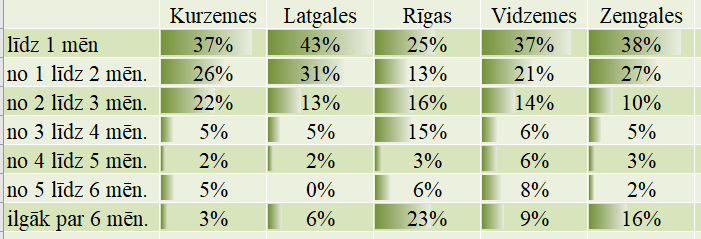 Attēls 24.Darba tirgus pieprasījums un piedāvājums Rīgas reģionāTOP10 iztrūkums/ pārpalikums (dati uz 30.06.2023.)Ilgstoši neaizpildītās (ilgāk par 3 mēnešiem) brīvās darbvietas sadalījumā pa profesijām, bezdarbnieku skaits pēc vēlamās profesijasDarba tirgus pieprasījums un piedāvājums Rīgas reģionāTOP10 iztrūkums/ pārpalikums (dati uz 30.06.2023.)Ilgstoši neaizpildītās (ilgāk par 3 mēnešiem) brīvās darbvietas sadalījumā pa profesijām, bezdarbnieku skaits pēc vēlamās profesijas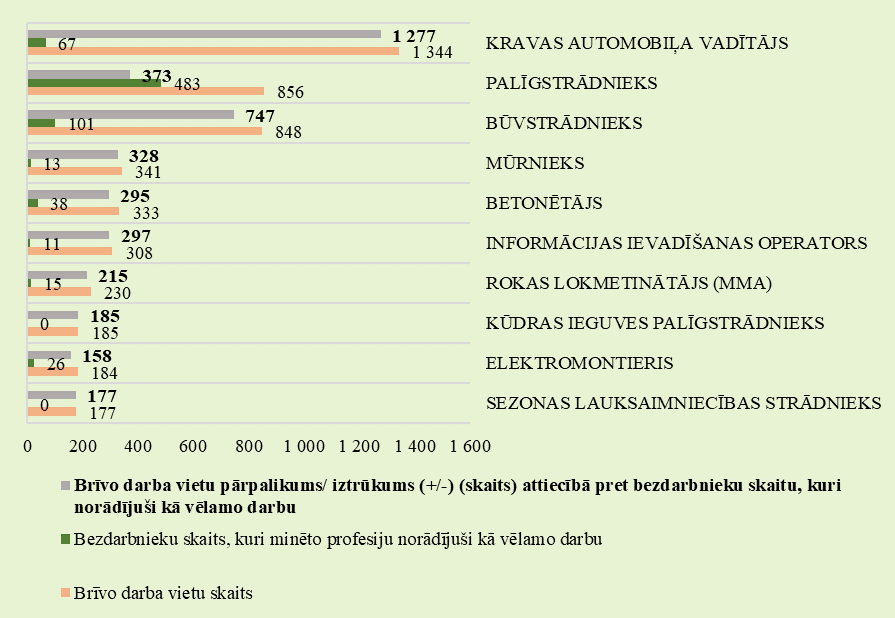 Attēls 25.Darba tirgus pieprasījums un piedāvājums Vidzemes reģionāTOP10 iztrūkums/ pārpalikums (dati uz 30.06.2023.)Ilgstoši neaizpildītās (ilgāk par 3 mēnešiem) brīvās darbvietas sadalījumā pa profesijām, bezdarbnieku skaits pēc vēlamās profesijasDarba tirgus pieprasījums un piedāvājums Vidzemes reģionāTOP10 iztrūkums/ pārpalikums (dati uz 30.06.2023.)Ilgstoši neaizpildītās (ilgāk par 3 mēnešiem) brīvās darbvietas sadalījumā pa profesijām, bezdarbnieku skaits pēc vēlamās profesijas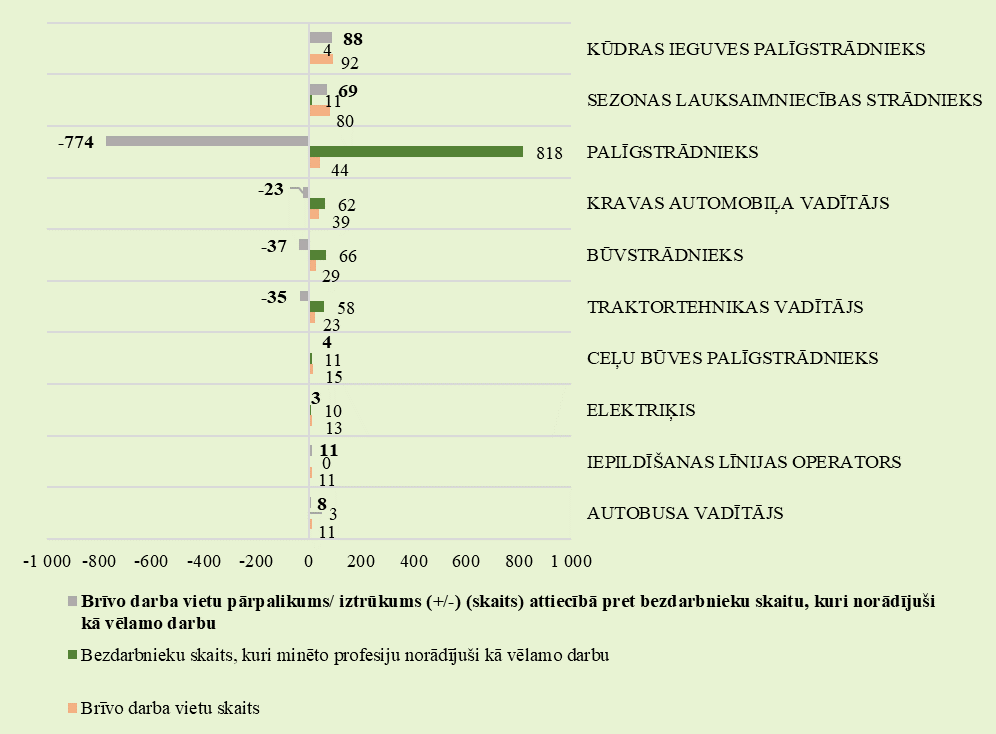 Attēls 26.Darba tirgus pieprasījums un piedāvājums Zemgales reģionāTOP10 iztrūkums/ pārpalikums (dati uz 30.06.2023.)Ilgstoši neaizpildītās (ilgāk par 3 mēnešiem) brīvās darbvietas sadalījumā pa profesijām, bezdarbnieku skaits pēc vēlamās profesijasDarba tirgus pieprasījums un piedāvājums Zemgales reģionāTOP10 iztrūkums/ pārpalikums (dati uz 30.06.2023.)Ilgstoši neaizpildītās (ilgāk par 3 mēnešiem) brīvās darbvietas sadalījumā pa profesijām, bezdarbnieku skaits pēc vēlamās profesijas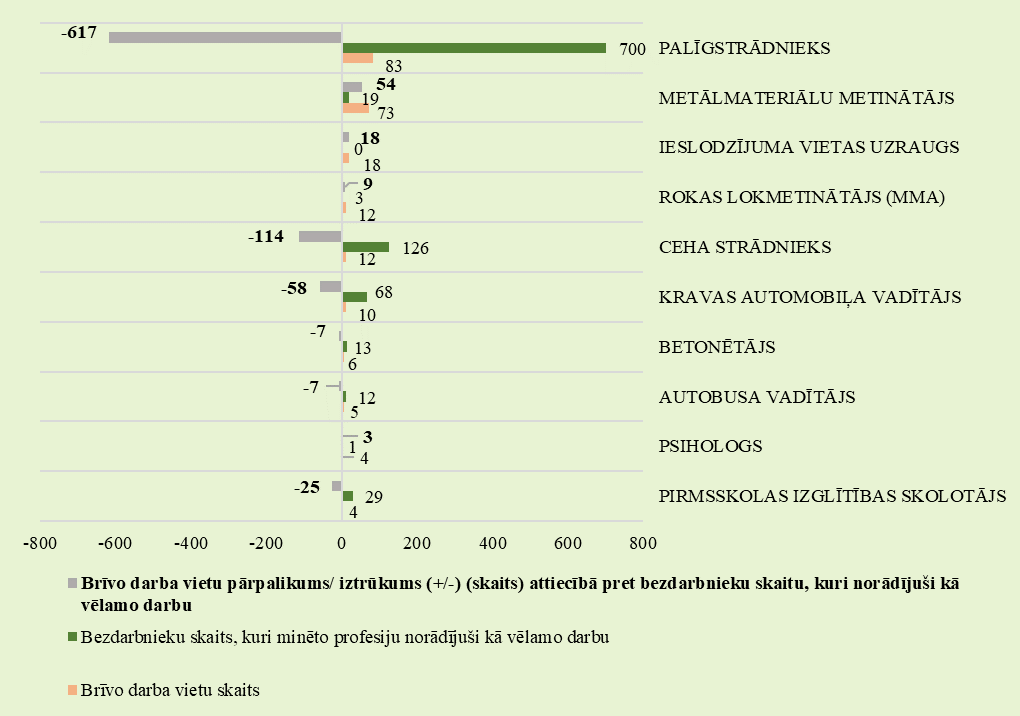 Attēls 27.Darba tirgus pieprasījums un piedāvājums Kurzemes reģionāTOP10 iztrūkums/ pārpalikums (dati uz 30.06.2023.)Ilgstoši neaizpildītās (ilgāk par 3 mēnešiem) brīvās darbvietas sadalījumā pa profesijām, bezdarbnieku skaits pēc vēlamās profesijasDarba tirgus pieprasījums un piedāvājums Kurzemes reģionāTOP10 iztrūkums/ pārpalikums (dati uz 30.06.2023.)Ilgstoši neaizpildītās (ilgāk par 3 mēnešiem) brīvās darbvietas sadalījumā pa profesijām, bezdarbnieku skaits pēc vēlamās profesijas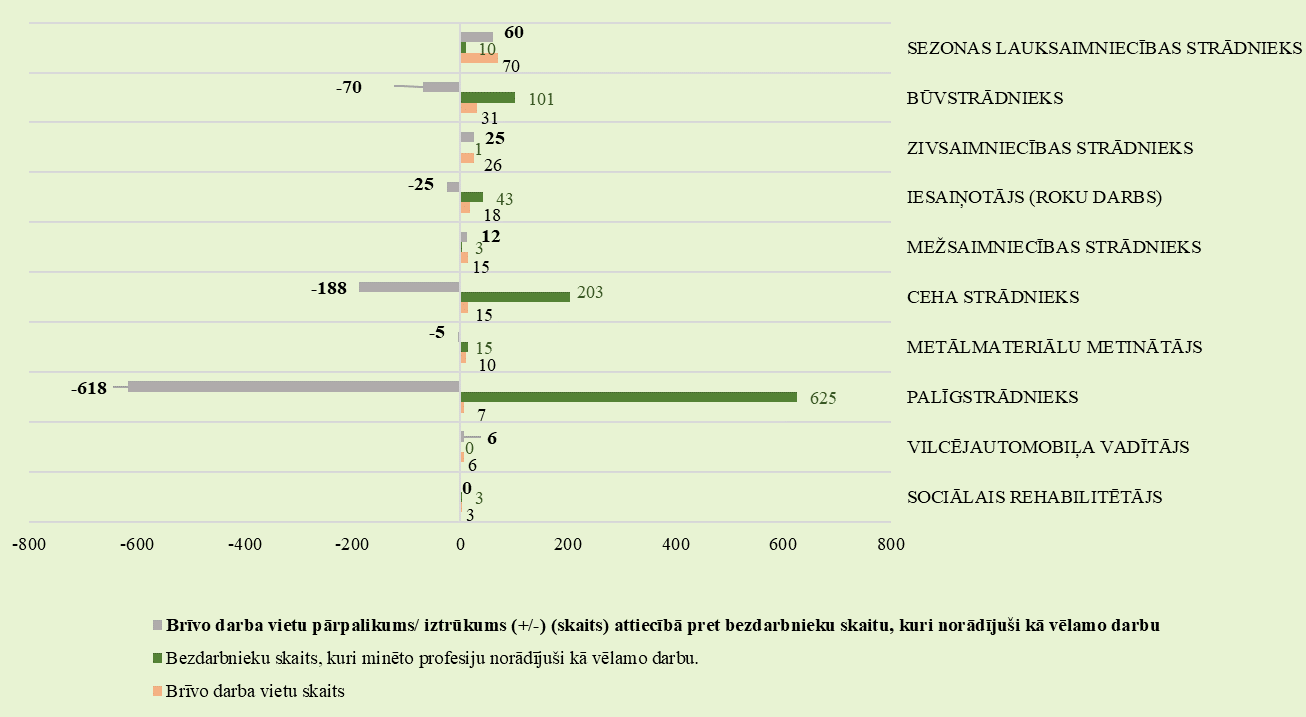 Attēls 28.Darba tirgus pieprasījums un piedāvājums Latgales reģionāTOP10 iztrūkums/ pārpalikums (dati uz 30.06.2023.)Ilgstoši neaizpildītās (ilgāk par 3 mēnešiem) brīvās darbvietas sadalījumā pa profesijām, bezdarbnieku skaits pēc vēlamās profesijasDarba tirgus pieprasījums un piedāvājums Latgales reģionāTOP10 iztrūkums/ pārpalikums (dati uz 30.06.2023.)Ilgstoši neaizpildītās (ilgāk par 3 mēnešiem) brīvās darbvietas sadalījumā pa profesijām, bezdarbnieku skaits pēc vēlamās profesijas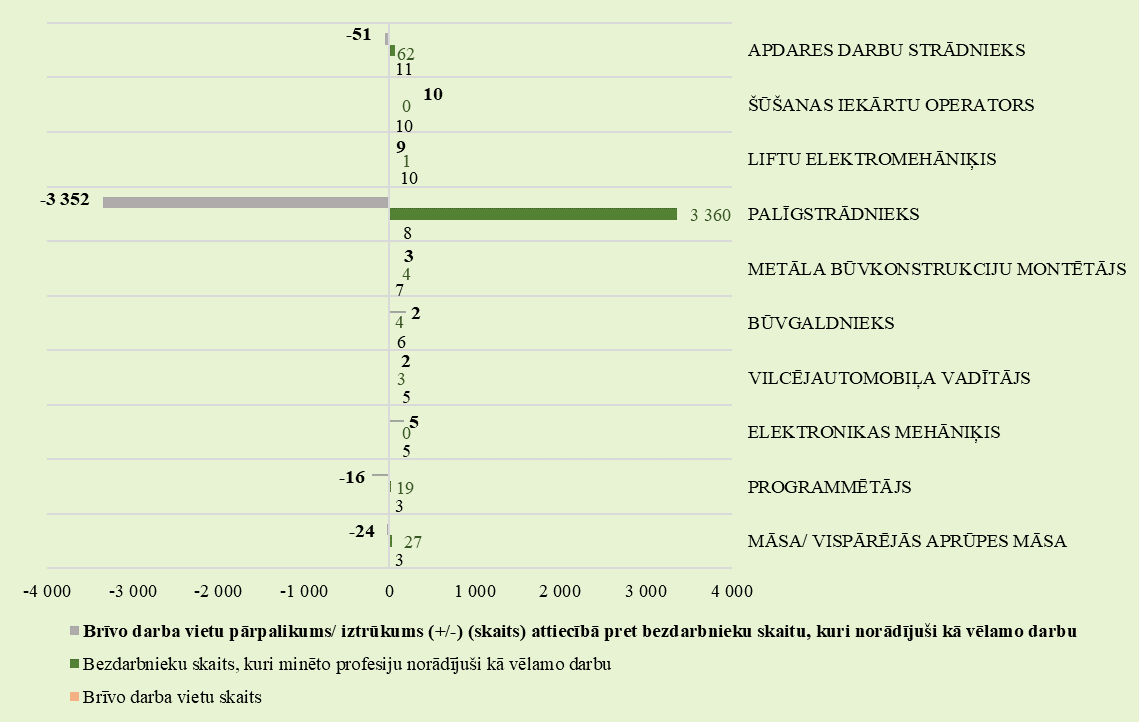 2023. gada 1. pusgadā uzsākuši dalību prasmju apguves pasākumos(t.sk. darba meklētāji un citas personas)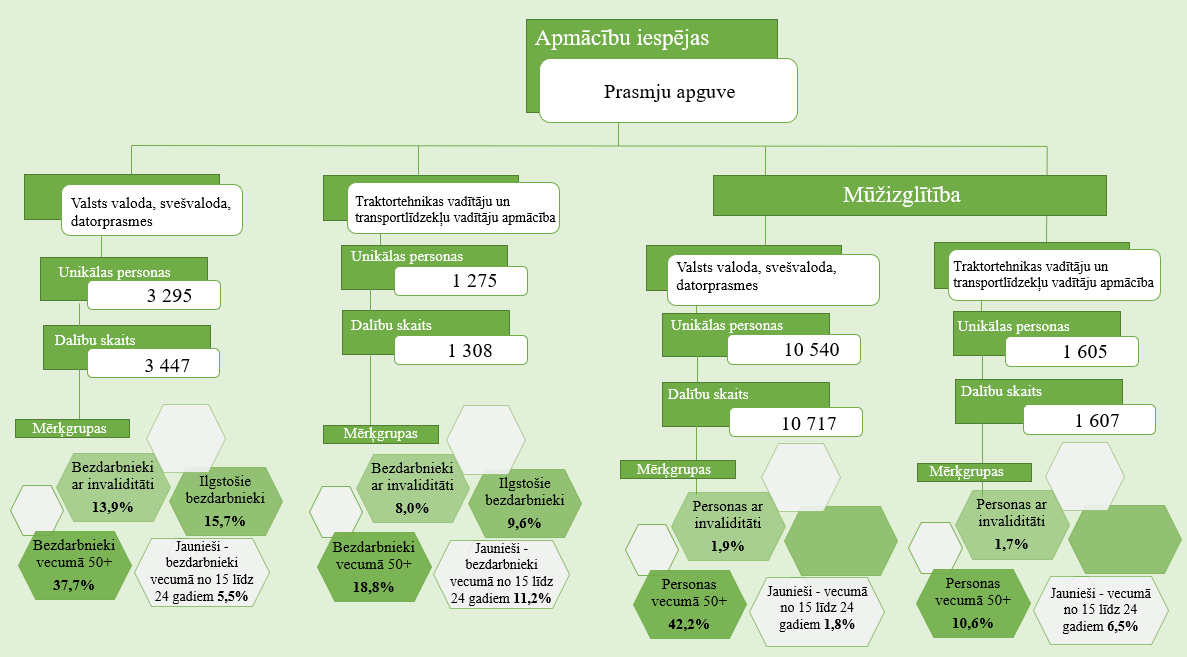 2023. gada 1. pusgadā uzsākuši dalību attālinātās apmācības pasākumos(t.sk. darba meklētāji un citas personas)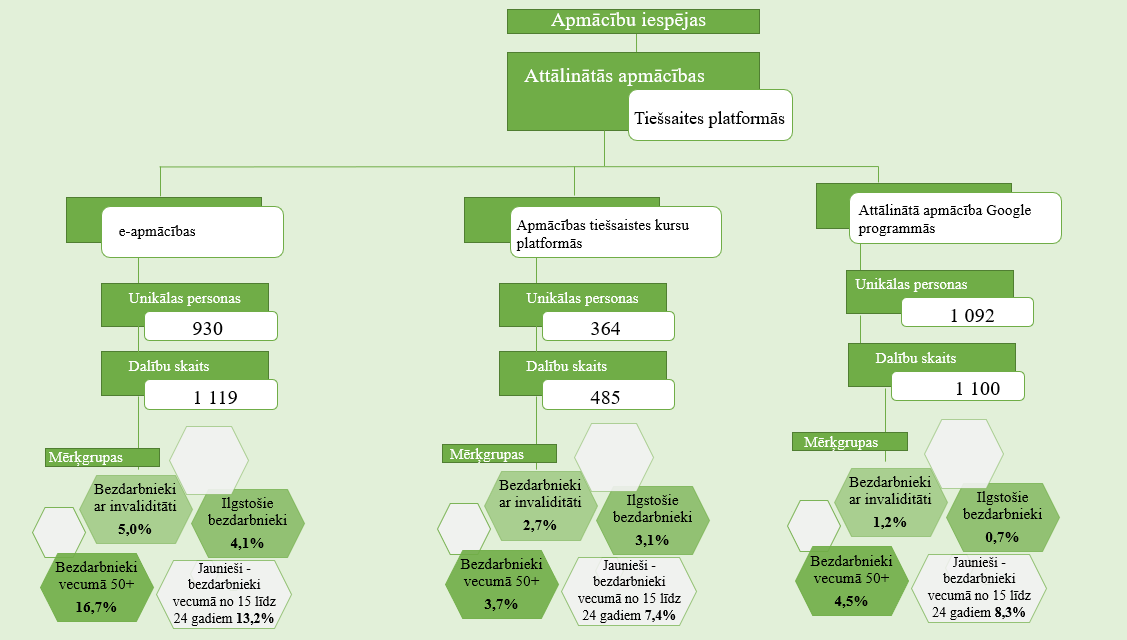 2023. gada 1. pusgadā uzsākuši dalību apmācībās pie darba devēja, kvalifikācijas ieguves un konkurētspējas paaugstināšanas pasākumos (t.sk. darba meklētāji un citas personas)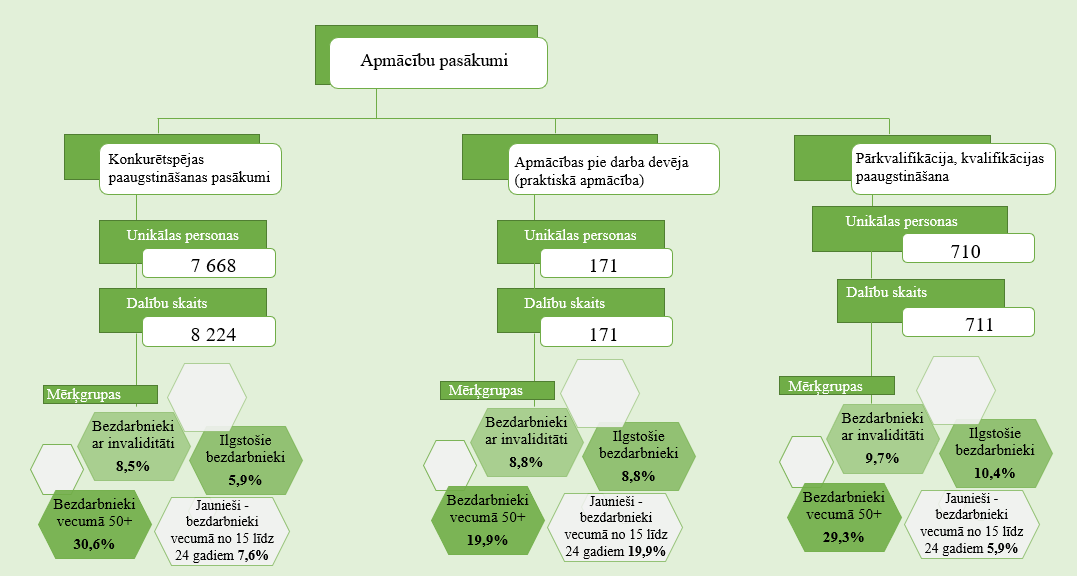 2023. gada 1. pusgadā uzsākuši dalību nodarbinātības pasākumos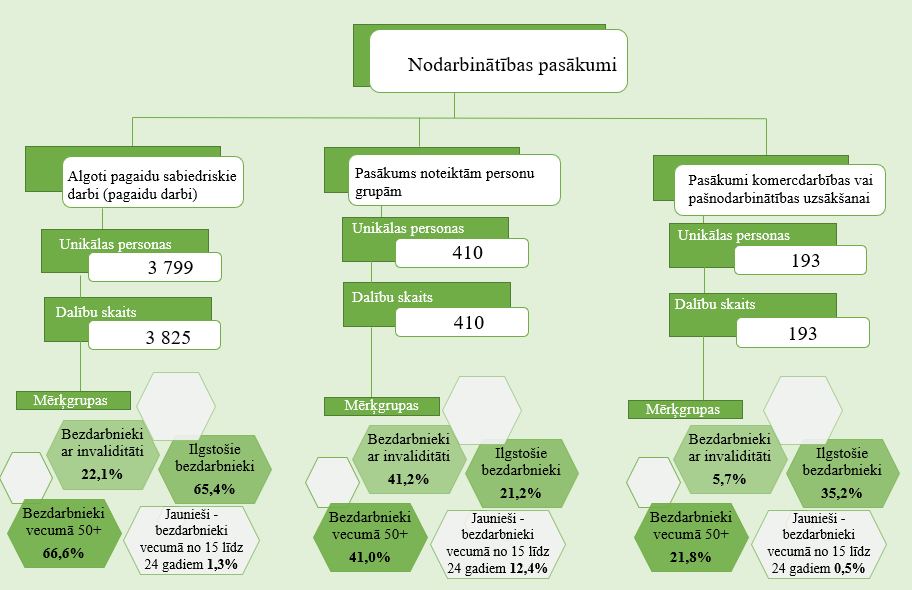 2023. gada 1. pusgadā uzsākuši dalību atbalsta pasākumos (t.sk. darba meklētāji un citas personas)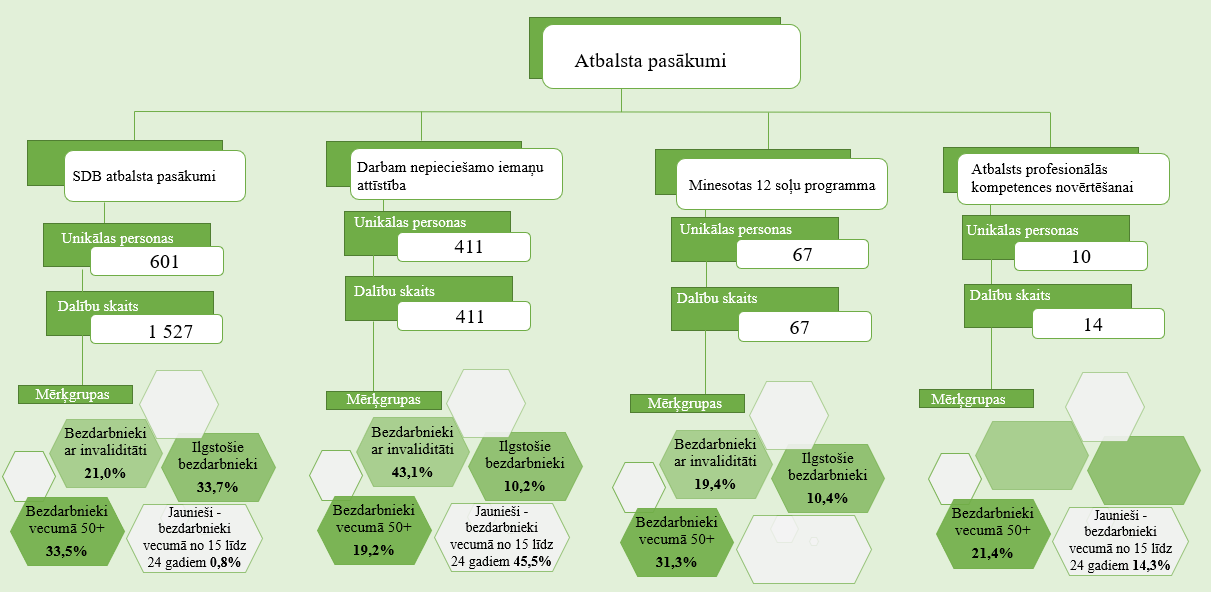 2023. gada 1. pusgadā uzsākuši dalību atbalsta pasākumos (t.sk. darba meklētāji un citas personas)Bezdarbnieku darbā iekārtošanāsBezdarbnieku darbā iekārtošanās ātrums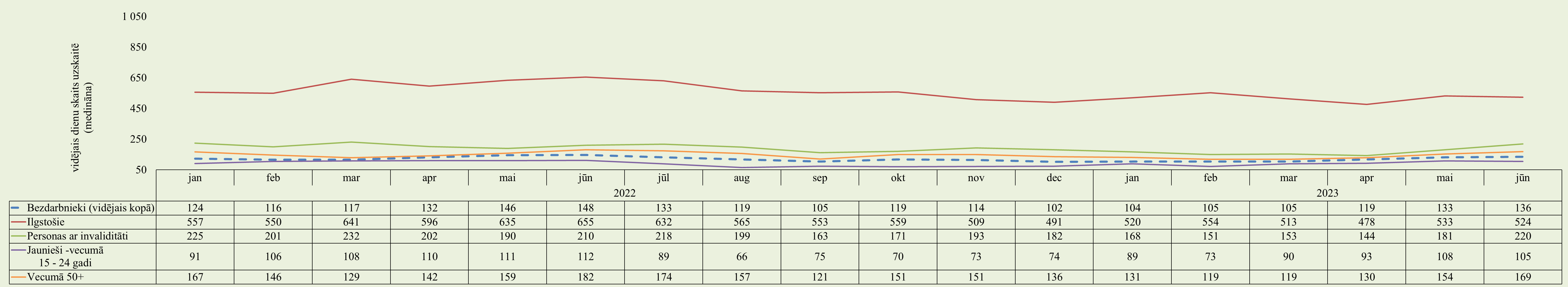 Pabeiguši dalību periodā no 01.01.2022. līdz 31.12.2022. un iekārtojušies darbā pirmo 6 mēnešu laikā pēc pasākuma pabeigšanas (periodā līdz 30.06.2023.)Pabeiguši dalību periodā no 01.01.2022. līdz 31.12.2022. un iekārtojušies darbā pirmo 6 mēnešu laikā pēc pasākuma pabeigšanas (periodā līdz 30.06.2023.)Pabeiguši dalību periodā no 01.01.2022. līdz 31.12.2022. un iekārtojušies darbā pirmo 6 mēnešu laikā pēc pasākuma pabeigšanas (periodā līdz 30.06.2023.)31.12.2019.31.12.2020.31.12.2021.31.12.2022.30.06.2023.Reģistrēto bezdarbnieku skaits 57 808 69 60560 77453 53649 239Reģistrētā bezdarba līmenis6,2%7,7%6,7%6,1%5,5%Cilvēku, kas gada laikā saņēmuši reģistrētā bezdarbnieka statusu, skaits (plūsma reģistrētajā bezdarbā)87 907103 21888 57090 57746 269Kopējais apkalpoto klientu skaits (uzskaitē gada sākumā + saņēmuši bezdarbnieka statusu)147 495 161 026158 175151 35199 805Vidējais bezdarba ilgums (dienās) gada laikā163157188148136Gada laikā reģistrēto vakanču skaits106 39776 22694 234114 18849 880Darbā iekārtojušos cilvēku skaits (gada laikā)63 73462 49259 67256 02628 611Ilgstošā bezdarba īpatsvars21,0%24,8%24,4%19,2%17,7%Atbalstu saņēmušo cilvēku skaits (unikālās personas visos pasākumos)74 606 58 18064 47664 15051 145*Subsidētajā nodarbinātībā iesaistīto bezdarbnieku skaits (unikālie) 1 2292 0182 0092 444821**Apmācību pasākumos iesaistīto skaits (unikālie)14 93812 52315 85114 70419 697